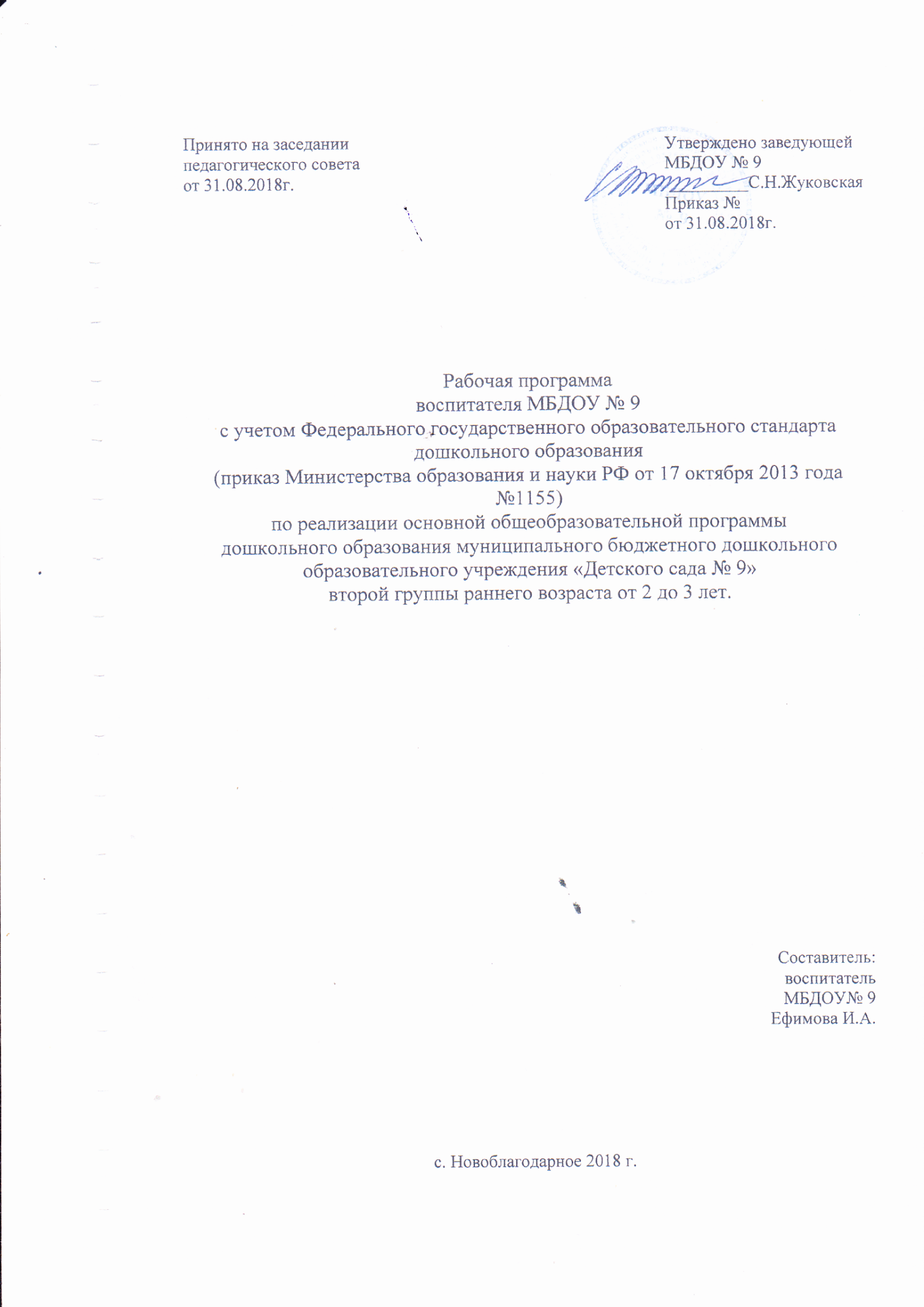 Содержание1. Содержание……………………………………………………………2 стр.2. Целевой раздел………………………………………………………..3   стр.3. Содержательный раздел……………………………………………...10 стр.      4. Организационный раздел…………………………………………….52 стр.            5. Список литературы…………………………………………………..60 стр.ЦЕЛЕВОЙ РАЗДЕЛПояснительная записка       Рабочая программа по развитию детей второй  группы раннего возраста разработана в соответствии с основной образовательной программой дошкольного образования  МБДОУ «Детский сад № 9»  на основе Основной образовательной программы  «От рождения до школы» под ред. Н. Е. Вераксы, Т. С. Комаровой, М. А. Васильевой, 2014 г., в соответствии с введением в действие ФГОС ДО.      Рабочая программа по развитию детей второй  группы раннего возраста обеспечивает разностороннее развитие детей в возрасте от 2 до 3 лет с учётом их возрастных и индивидуальных особенностей по основным направлениям - социально-коммуникативному, речевому познавательному,  художественно – эстетическому, физическому.       Используются  парциальные  программы:                                                                                                         Фёдорова С. Ю.Примерные планы физкультурных занятий с детьми 2 – 3 лет. Вторая группа раннего возраста – издательство Мозаика – Синтез Москва, 2018. Колдина Д.Н. Рисование с детьми 2-3 лет. – М.: Мозаика-Синтез, 2016. Колдина Д.Н. Лепка с детьми 2-3 лет. Сценарии занятий – М.: Мозаика-Синтез,2016.Ильюшина Т.Н. Развитие мыслительной деятельности детей раннего возраста: комплексные занятия/Волгоград: Учитель, 2011.     Реализуемая программа строится на принципе личностно–развивающего и       гуманистического характера взаимодействия взрослого с детьми.Данная программа разработана в соответствии со следующими нормативными документами: - Конституция РФ, ст. 43, 72.- Федеральный закон Российской Федерации от 29.12.2012 г. №273-ФЗ «Об образовании».- Приказ Министерства образования и науки Российской Федерации № 1155 от 17.10.2013 г. «Об утверждении федерального государственного образовательного стандарта дошкольного образования».- Приказ Министерства образования и науки Российской Федерации № 1014 от 30.08.2013 г. «Об утверждении Порядка организации и осуществления образовательной деятельности по основным общеобразовательным программам - образовательным программам дошкольного образования»- Концепция содержания непрерывного образования (дошкольное и начальное звено) (утверждена ФКС по общему образованию МО РФ 17.06.2003)- Постановление Главного государственного санитарного врача РФ от 15 мая 2013 г. N 26 "Об утверждении СанПиН 2.4.1.3049-13 "Санитарно-эпидемиологические требования к устройству, содержанию и организации режима работы дошкольных образовательных организаций";- Конвенция о правах ребенка. Цель  программы: Создание благоприятных условий для полноценного проживания ребенком дошкольного детства, формирование основ базовой культуры личности, всестороннее развитие психических и физических качеств соответствии с возрастными и индивидуальными особенностями, подготовка к жизни в современном обществе, формирование предпосылок к учебной деятельности, обеспечение безопасности жизнедеятельности дошкольника.Задачи:1. Охрана и укрепление физического и психического здоровья детей, в том числе их эмоционального благополучия;2. Обеспечение равных возможностей для полноценного развития каждого ребенка в период дошкольного детства независимо от места жительства, пола, нации, языка, социального статуса, психофизиологических и других особенностей (в том числе ограниченных возможностей здоровья).3.Обеспечение преемственности целей, задач и содержания образования, реализуемых в рамках образовательных программ различных уровней (далее - преемственность основных образовательных программ дошкольного и начального общего образования).4. Создание благоприятных условий развития детей в соответствии с их возрастными и индивидуальными особенностями и склонностями, развития способностей и творческого потенциала каждого ребенка как субъекта отношений с самим собой, другими детьми, взрослыми и миром.5. Объединение обучения и воспитания в целостный образовательный процесс на основе духовно-нравственных и социокультурных ценностей и принятых в обществе правил и норм поведения в интересах человека, семьи, общества.6. Формирование общей культуры личности детей, в том числе ценностей здорового образа жизни, развития их социальных, нравственных, эстетических, интеллектуальных, физических качеств, инициативности, самостоятельности и ответственности ребенка, формирования предпосылок учебной деятельности.7. Обеспечение вариативности и разнообразия содержания Программ и организационных форм дошкольного образования, возможности формирования Программ различной направленности с учетом образовательных потребностей, способностей и состояния здоровья детей.8.Формирование социокультурной среды, соответствующей возрастным, индивидуальным, психологическим и физиологическим особенностям детей.9. Обеспечение психолого-педагогической поддержки семьи и повышения компетентности родителей (законных представителей) в вопросах развития и образования, охраны и укрепления здоровья детей.Принципы и подходы в организации образовательного процесса :принцип развивающего образования, целью которого является развитие ребенка; сочетание принципа научной обоснованности и практической применимости; соответствие критериям полноты, необходимости и достаточности; обеспечение единства воспитательных, развивающих и обучающих целей и задач процесса образования детей дошкольного возраста, в процессе реализации которых формируются такие знания, умения и навыки, которые имеют непосредственное отношение к развитию детей дошкольного возраста; принцип интеграции образовательных областей в соответствии с возрастными возможностями и особенностями воспитанников, спецификой и возможностями образовательных областей; комплексно-тематический  принцип построения образовательного процесса; решение программных образовательных задач в совместной деятельности взрослого и детей и самостоятельной деятельности детей не только в рамках организованной образовательной деятельности, но и при проведении режимных моментов в соответствии со спецификой дошкольного образования; построение образовательного процесса на адекватных возрасту формах работы с детьми. Основной формой работы с детьми дошкольного возраста и ведущим видом деятельности для них является игра. Возрастные и индивидуальные особенности контингента детей второй группы раннего возрастаФизическое  развитиеДети владеют основными жизненно важными движениями (ходьба, бег, лазание, действия с предметами), сидят на корточках, спрыгивают с нижней ступеньки.Социально-коммуникативное  развитиеУ  2  летних  детей  наблюдается устойчивое эмоциональное состояние. Для них характерны яркие эмоциональные реакции, связанные с непосредственными желаниями ребенка. Проявления агрессии бывают редко, проявляется эмоциональный механизм сопереживания, сочувствия, радости. Все дети называют себя по имени, употребляют местоимение «я» и дают себе первичную самооценку – «я хороший», «я сам».  Для  детей  3-х летнего  возраста  характерна  неосознанность  мотивов,  импульсивность  и  зависимость  чувств  и  желаний  от  ситуации.  Дети  легко  заражаются  эмоциональным  состоянием  сверстников.  Однако в  этом  возрасте  начинает  складываться  и  произвольность  поведения.  У детей  к  3  годам  появляются  чувство  гордости  и  стыда,  начинают  формироваться  элементы  сознания, связанные  с  идентификацией   с  именем  и  полом.  Ранний  возраст  завершается  кризисом  3-х  лет.  Кризис  часто  сопровождается  рядом  отрицательных  проявлений:  упрямство,  негативизм,  нарушение  общения  со  взрослыми и др.Игра носит процессуальный характер, главное в ней - действия. Дети уже спокойно играют рядом с другими детьми, но моменты общей игры кратковременны.  Они совершаются с игровыми предметами, приближенными к реальности. Появляются действия с предметами - заместителями. Для детей  3х летнего возраста игра рядом. В игре дети выполняют отдельные игровые действия, носящие условный характер. Роль осуществляется фактически, но не называется. Сюжет игры - цепочка из 2х действий; воображаемую ситуацию удерживает взрослый.  Познавательное  развитиеВ  сфере  познавательного  развития  восприятие окружающего мира - чувственное - имеет для детей решающее значение. Они воспринимают мир всеми органами чувств, но воспринимают целостные вещи, а не отдельные сенсорные свойства. Возникает взаимодействие в работе разных органов чувств. Зрение и осязание начинают взаимодействовать при восприятии формы, величины и пространственных отношений. Слух и речедвигательные системы начинают взаимодействовать при восприятии и различении речи. Постепенно учитывается острота зрения и возрастает способность к различению цветов. Внимание детей непроизвольно. Ребенок просто не понимает, что значит заставить себя быть внимательным, т.е. произвольно направлять и удерживать свое внимание на каком-либо объекте. Устойчивость внимания ребенка зависит от его интереса к объекту. Направить на что-либо внимание ребенка путем словесного указания - очень трудно. Детям сложно немедленно выполнять просьбы. Объем внимания ребенка очень невелик - один предмет. Память проявляется главным образом в узнавании воспринимающихся ранее вещей и событий. Преднамеренного запоминания нет, но при этом запоминаю то, что им понравилось, что они с интересом слушали, или, зачем наблюдали. Ребенок запоминает то, что запомнилось само.  Основной  формой  мышления  становится  наглядно-действенное. Речевое  развитиеВ  ходе  совместной, с  взрослыми,   предметной  деятельности  продолжает  развиваться  понимание  речи. Слово  отделяется  от  ситуации  и  приобретает  самостоятельное  значение.  Возрастает  количество  понимаемых  слов.  Интенсивно  развивается  активная  речь  детей. К  3-м  годам  они  осваивают основные грамматические структуры,  пытаются  строить простые предложения, в разговоре со взрослым используют практически все части речи.  Активный  словарь  достигает  1000-1500  слов.  К  концу  3-го  года жизни  речь  становится  средством  общения  ребенка  со  сверстниками,  дети  воспринимают  все  звуки  родного  языка,  но произносят  их  с  большими  искажениями.Художественно-эстетическое  развитие В  этом  возрасте  наиболее  доступными  видами  изобразительной  деятельности   является  рисование  и  лепка.  Ребенок  уже  способен  сформулировать  намерение  изобразить  какой-либо  предмет.   Но,  естественно,  сначала  у него  ничего  не  получается:  рука  не  слушается.   Основные  изображения: линии,  штрихи,  округлые  предметы. Типичным  является  изображение  человека  в  виде  «головонога» -  и  отходящих  от  нее  линий.В  музыкальной деятельности  у  ребенка  возникает  интерес  и  желание  слушать  музыку,  выполнять  простейшие  музыкально-ритмические  и танцевальные  движения.  Ребенок  вместе  со  взрослым  способен  подпевать  элементарные  музыкальные  фразы.Целевые ориентиры в раннем  возрастеНЫЙРебёнок интересуется окружающими предметами и активно действует с ними; эмоционально вовлечён в действия с игрушками и другими предметами, стремится проявлять настойчивость в достижении результата своих действий.Использует специфические, культурно фиксированные предметные действия, знает назначение бытовых предметов (ложки, расчёски, карандаша и пр.) и умеет пользоваться ими. Владеет простейшими навыками самообслуживания; стремится проявлять самостоятельность в бытовом и игровом поведении; проявляет навыки опрятности.Проявляет отрицательное отношение к грубости, жадности. Соблюдает правила элементарной вежливости: (самостоятельно или по напоминанию говорит «спасибо», «здравствуйте», «до свидания», «спокойной ночи» (в семье, группе); имеет первичные представления об элементарных правилах поведения в детском саду, дома, на улице и старается соблюдать их.Владеет активной речью, включённой в общение; может обращаться с вопросами и просьбами, понимает речь взрослых; знает названия окружающих предметов и игрушек. Речь становится полноценным средством общения с другими детьми.Стремится к общению со взрослыми и активно подражает им в движениях и действиях; появляются игры, в которых ребёнок воспроизводит действия взрослого. Эмоционально откликается на игру, предложенную взрослым, принимает игровую задачу.Проявляет интерес к сверстникам; наблюдает за их действиями и подражает им. Умеет играть рядом со сверстниками, не мешая им. Проявляет интерес к совместным играм небольшими группами.Проявляет интерес к окружающему миру природы, с интересом участвует в сезонных наблюдениях.Проявляет интерес к стихам, песням и сказкам, рассматриванию картинок, стремится двигаться под музыку; эмоционально откликается на различные произведения искусства.С пониманием следит за действием героев кукольного театра; проявляет желание участвовать в театрализованных и сюжетно-ролевых играх.Проявляет интерес к продуктивной деятельности (рисование, лепка, конструирование).У ребёнка развита крупная моторика, он стремится осваивать различные виды движений (бег, лазанье, перешагивание и т.п.), с интересом участвует в подвижных играх с простым содержанием, несложными движениями.СОДЕРЖАТЕЛЬНЫЙ РАЗДЕЛКОМПЛЕКСНО-ТЕМАТИЧЕСКОЕ ПЛАНИРОВАНИЕСентябрьОктябрь	ДекабрьЯнварьАпрельМайПЕРСПЕКТИВНОЕ ПЛАНИРОВАНИЕ РАЗВИТИЯ ИГРОВОЙ ДЕЯТЕЛЬНОСТИПЕРСПЕКТИВНОЕ ПЛАНИРОВАНИЕ ДЕЯТЕЛЬНОСТИ ДЕТЕЙ НА ПРОГУЛКЕПерспективный план работы с родителями на 2018-2019 учебный годОРГАНИЗАЦИОННЫЙ  РАЗДЕЛОрганизация развивающей предметно-пространственной средыЕжедневная организация жизни и деятельности детейРежим организации жизни детей в холодный периодво второй группе раннего возраста «Теремок»Режим организации жизни детей в тёплый периодво второй группе раннего возраста «Теремок»Расписание организованной образовательной деятельностиво второй группе раннего возраста2.4. Комплексно – тематическое планированиеУЧЕБНЫЙ  ПЛАН (пятидневная учебная неделя при продолжительности организованной образовательной деятельности  по 10-15  минут)Взаимодействие взрослого с детьми в различных видах деятельностиСамостоятельная деятельность детейОздоровительная работаПримерный план проведения развлечений в ДОУЛИТЕРАТУРА1.Губанова Н. Ф. Развитие игровой деятельности. Вторая группа раннего возраста (2-3 года) Мозаика-синтез  М. 2016 г.2.Губанова Н. Ф. Игровая деятельность в детском саду. Для занятий с детьми 2-7 лет М.: Мозаика – Синтез, 20163. Помораева И.А., Позина В.А. Формирование элементарных математических представлений. Вторая группа раннего возраста. – М.: МОЗАИКА – СИНТЕЗ, 2016. 4. Гербова В.В. Развитие речи в детском саду: Вторая группа раннего возраста. – М.: МОЗАИКА – СИНТЕЗ, 2016. – 112 с.5. Соломенникова О.А. Ознакомление с природой в детском саду: Вторая группа раннего возраста. – М.: МОЗАИКА – СИНТЕЗ, 2016. 7. Колдина Д.Н.Лепка с детьми 2-3 лет. Сценарии занятий – М.: Мозаика-Синтез, 2016.8. Колдина Д.Н.Рисование  с детьми 2-3 лет.– М.: Мозаика-Синтез, 2016. 9. Колдина Д.Н. Игровые занятия с детьми 2-3 лет. Методическое пособие. 2-е изд., доп. – М.: ТЦ Сфера, 2015. (От рождения до трех).10. Фёдорова С. Ю.Примерные планы физкультурных занятий с детьми 2 – 3 лет. Вторая группа раннего возраста – издательство Мозаика – Синтез Москва, 2018.  11. Комарова Т.С. Изобразительная деятельность в детском саду. Вторая группа раннего возраста. – М.: Мозаика-синтез, 201612.Ильюшина Т.Н. Развитие мыслительной деятельности детей раннего возраста: комплексные занятия/Волгоград: Учитель, 2011. – 130с.13. Пензулаева Л.И. Физическая культура в детском саду: Младшая группа. – М.: Мозаика-Синтез, 2016. 14. Комплексные занятия по программе «От рождения до шкоты» под редакцией Н.Е.Вераксы, Т.С.Комарова  - Волгоград: Учитель,2012.Темы неделиДатаДень неделиОрганизация образовательной деятельности123403.09.2018ПонедельникУтренник посвящённый Дню знаний 03.09.2018Понедельник04.09.2018Вторник1. Музыкальное воспитание. По плану муз. руководителя.04.09.2018Вторник2. Развитие познавательно-исследовательской деятельности, ознакомление с социальным миром, с предметным окружением,  с миром природы.Комп. зан. Н.Е Вераксы, Т.С. Комаровой стр.31 «Игрушки. Мишка. Рассматривание большого и маленького мишек»05.09.2018Среда1.Развитие речи.В.В.Гербова стр.31 «Путешествие по территории участка» 	05.09.2018Среда2. Физическая культура Л.И.Пензулаева  стр.23 зан. 1( повторение)06.09.2018Четверг1. Музыкальное воспитание По плану музыкального руководителя.06.09.2018Четверг2.ФЭМП И.А. Помораева, В.А.Позина стр.10 Зан.107.09.2018Пятница1.Художественное творчество. ЛепкаД.Н.Колдина стр.9 «Печенье для кота»07.09.2018Пятница2. Физическая культура С.Ю. Фёдорова  стр.23 зан. 1.2-ая неделяОсень10.09.2018Понедельник1. Физическая культура Л.И.Пензулаева  стр.24 зан. 22-ая неделяОсень10.09.2018Понедельник2.Художественное творчество. Рисование.Комп.зан. Н.Е.Вераксы, Т.С.Комаровой стр.44 «Зернышки для петушка»2-ая неделяОсень11.09.2018Вторник1. Музыкальное воспитание. По плану музыкального руководителя.2-ая неделяОсень11.09.2018Вторник2. Развитие познавательно-исследовательской деятельности, ознакомление с социальным миром, с предметным окружением,  с миром природы.Комп. зан. Н.Е Вераксы, Т.С. Комаровой стр.40«Любимые игрушки»  (сравнение пластмассовых, резиновых, тканевых игрушек на ощупь)2-ая неделяОсень12.09.2018Среда1.Развитие речи.В.В.Гербова стр.33 Игра «Кто у нас хороший, кто у нас пригожий» 2-ая неделяОсень12.09.2018Среда2. Физическая культураЛ.И.Пензулаева  стр.24 зан. 2 ( повторение)2-ая неделяОсень13.09.2018Четверг1. Музыкальное воспитание. По плану музыкального руководителя.2-ая неделяОсень13.09.2018Четверг2.ФЭМП И.А. Помораева, В.А.Позина  стр.10 Зан.1 (повторение) 2-ая неделяОсень14.09.2018Пятница1. Художественное творчество. Лепка.Комп. зан. Н.Е Вераксы, Т.С. Комаровой стр.41 «Пирожок для котика»2-ая неделяОсень14.09.2018Пятница2. Физическая культура С.Ю.Фёдорова  стр.24 зан. 2.3-я неделяОсень17.09.2018Понедельник1. Физическая культура Л.И.Пензулаева  стр.25 зан. 33-я неделяОсень17.09.2018Понедельник2.Художественное творчество. Рисование.Комп. зан. Н.Е Вераксы, Т.С. Комаровой стр.52 «Раскрасим репку»3-я неделяОсень18.09.2018Вторник1. Музыкальное воспитание. По плану музыкального руководителя3-я неделяОсень18.09.2018Вторник2. Развитие познавательно-исследовательской деятельности, ознакомление с социальным миром, с предметным окружением,  с миром природы.Комп. зан. Н.Е Вераксы, Т.С. Комаровой стр.48«Дружная семья»3-я неделяОсень19.09.2018Среда1.Развитие речи.В.В.Гербова стр.34 Игра-инсценировка «Про девочку Машу и Зайку – Длинное ушко» 3-я неделяОсень19.09.2018Среда2. Физическая культураЛ.И.Пензулаева  стр.25 зан. 3( повторение)3-я неделяОсень20.09.2018Четверг1. Музыкальное воспитание По плану музыкального руководителя..3-я неделяОсень20.09.2018Четверг2.ФЭМП И.А. Помораева, В.А.Позина стр.10 Зан.23-я неделяОсень21.09.2018Пятница1.Художественное творчество. ЛепкаКомп. зан. Н.Е Вераксы, Т.С. Комаровой стр.50 «Угостим мышку горошком»3-я неделяОсень21.09.2018Пятница2. Физическая культура С.Ю. Фёдорова.  стр. 30  зан. 9.4-я неделяОсень24.09.2018Понедельник1. Физическая культураЛ.И.Пензулаева  стр.26 зан. 44-я неделяОсень24.09.2018Понедельник2.Художественное творчество. Рисование.Комп. зан. Н.Е Вераксы, Т.С. Комаровой стр.60 «Травка на лугу»4-я неделяОсень25.09.2018Вторник1. Музыкальное воспитание. По плану музыкального руководителя.4-я неделяОсень25.09.2018Вторник2. Развитие познавательно-исследовательской деятельности, ознакомление с социальным миром, с предметным окружением,  с миром природы. О.А.Соломенникова стр.20 «Морковка от зайчика»                 4-я неделяОсень26.09.2018Среда1.Развитие речи. Т.Н.Ильюшина стр.5 «Осень»4-я неделяОсень26.09.2018Среда2. Физическая культура Л.И.Пензулаева  стр.26 зан. 4(повторение)4-я неделяОсень27.09.2018Четверг1. Музыкальное воспитание. По плану музыкального руководителя.4-я неделяОсень27.09.2018Четверг2.ФЭМП Комп. зан. Н.Е Вераксы, Т.С. Комаровой стр.51 «У бабушки в гостях»4-я неделяОсень28.09.2018Пятница1.Художественное творчество. ЛепкаКомп. зан. Н.Е Вераксы, Т.С. Комаровой стр.57 «Крошки для утят»4-я неделяОсень28.09.2018Пятница2. Физическая культура С.Ю. Фёдорова., стр. 30, зан. 10.1-ая неделя.Я в мире человек       01.10.2018Понедельник1. Физическая культура Л.И.Пензулаева  стр. 28, зан. 51-ая неделя.Я в мире человек       01.10.2018Понедельник2.Художественное творчество. Рисование. Колдина Д.Н, стр.43 « Мячики»	1-ая неделя.Я в мире человек       02.10.2018Вторник1. Музыкальное воспитание. По плану музыкального руководителя.1-ая неделя.Я в мире человек       02.10.2018Вторник2. Развитие познавательно-исследовательской деятельности, ознакомление с социальным миром, с предметным окружением,  с миром природы.Комп. зан.Н.Е.Вераксы, Т.С.Комаровой  стр.69 «Кто нам помогает? (о няне)1-ая неделя.Я в мире человек       03.10.2018Среда1.Развитие речи.В.В.Гербова стр.37 зан.2 Дидактическая игра «Поручения». Дидактическое поручение «Вверх – вниз»1-ая неделя.Я в мире человек       03.10.2018Среда2. Физическая культура Л.И.Пензулаева  стр. 28, зан. 5  (повторение)1-ая неделя.Я в мире человек       04.10.2018Четверг1. Музыкальное воспитание. По плану музыкального руководителя.1-ая неделя.Я в мире человек       04.10.2018Четверг2.ФЭМП И.А. Помораева, В.А.Позина  стр.11 Зан.11-ая неделя.Я в мире человек       05.10.2018Пятница1..Художественное творчество. ЛепкаД.Н.Колдина стр.14 «Червячки для цыплёнка»1-ая неделя.Я в мире человек       05.10.2018Пятница2. Физическая культура С.Ю. Фёдорова., стр. 31, зан. 11.2-ая неделя.Я в мире человек       08.10.2018Понедельник1. Физическая культураЛ.И.Пензулаева  стр. 29, зан. 62-ая неделя.Я в мире человек       08.10.2018Понедельник2.Художественное творчество. Рисование.Комп. зан. Н.Е Вераксы, Т.С. Комаровой стр.73 «Желтые комочки»2-ая неделя.Я в мире человек       9.10.2018Вторник1. Музыкальное воспитание По плану музыкального руководителя.2-ая неделя.Я в мире человек       9.10.2018Вторник2. Развитие познавательно-исследовательской деятельности, ознакомление с социальным миром, с предметным окружением,  с миром природы.Комп. зан.Н.Е.Вераксы, Т.С.Комаровой  стр.77 «Чайная посуда»2-ая неделя.Я в мире человек       10.10.2018Среда1.Развитие речи.В.В.Гербова стр.42 зан.7 Игры и упражнения на звукопроизношение (звук у). Чтение песенки «Разговоры»2-ая неделя.Я в мире человек       10.10.2018Среда2. Физическая культура Л.И.Пензулаева  стр. 29, зан. 6(повторение)2-ая неделя.Я в мире человек       11.10.2018Четверг1. Музыкальное воспитание. По плану музыкального руководителя.2-ая неделя.Я в мире человек       11.10.2018Четверг2.ФЭМП И.А. Помораева, В.А.Позина  стр.12 зан.22-ая неделя.Я в мире человек       12.10.2018ПятницаХудожественное творчество. ЛепкаКомп. зан. Н.Е Вераксы, Т.С. Комаровой стр.63 «Бублики для кота»2-ая неделя.Я в мире человек       12.10.2018Пятница2. Физическая культура С.Ю. Фёдорова., стр. 31, зан. 123-я неделяМой дом.15.10.2018Понедельник1. Физическая культура	Л.И.Пензулаева  стр.30, зан. 73-я неделяМой дом.15.10.2018Понедельник2.Художественное творчество. Рисование.Комп. зан. Н.Е Вераксы, Т.С. Комаровой стр.81 «Красивая чашка в горошек»3-я неделяМой дом.16.10.2018Вторник1. Музыкальное воспитание. По плану музыкального руководителя.3-я неделяМой дом.16.10.2018Вторник2. Развитие познавательно-исследовательской деятельности, ознакомление с социальным миром, с предметным окружением,  с миром природы.Комп. зан.Н.Е.Вераксы, Т.С.Комаровой  стр.83 «Рассматривание игрушечных машин»3-я неделяМой дом.17.10.2018Среда1.Развитие речи.В.В.Гербова стр.43 зан.8 Рассматривание сюжетных картин «В песочнице»3-я неделяМой дом.17.10.2018Среда2. Физическая культураЛ.И.Пензулаева  стр.30, зан. 7(повторение)3-я неделяМой дом.18.10.2018Четверг1. Музыкальное воспитание. По плану музыкального руководителя.3-я неделяМой дом.18.10.2018Четверг2.ФЭМП И.А. Помораева, В.А.Позина  стр.12 Зан.3	3-я неделяМой дом.19.10.2018Пятница1.Художественное творчество. ЛепкаКомп. зан. Н.Е Вераксы, Т.С. Комаровой стр.70 «Миска для собачки»3-я неделяМой дом.19.10.2018Пятница2. Физическая культура С.Ю.Фёдорова., стр. 32 зан.13. 4-я неделяМой дом.22.10.2018Понедельник1. Физическая культураЛ.И.Пензулаева  стр.31 зан.84-я неделяМой дом.22.10.2018Понедельник2.Художественное творчество. Рисование.Комп. зан. Н.Е Вераксы, Т.С. Комаровой стр.86 «Колеса для машин»4-я неделяМой дом.23.10.2018Вторник1. Музыкальное воспитание. По плану музыкального руководителя.4-я неделяМой дом.23.10.2018Вторник2. Развитие познавательно-исследовательской деятельности, ознакомление с социальным миром, с предметным окружением,  с миром природы.О.А.Соломенникова  стр. 21 «Листопад, листопад, листья желтые летят…»4-я неделяМой дом.24.10.2018Среда1.Развитие речи.Т.Н.Ильюшина стр.17 «Дары осени»4-я неделяМой дом.24.10.2018Среда2. Физическая культура Л.И.Пензулаева  стр.31 зан.8(повторение)4-я неделяМой дом.25.10.2018Четверг1. Музыкальное воспитание. По плану музыкального руководителя.4-я неделяМой дом.25.10.2018Четверг2.ФЭМП Комп. зан. Н.Е Вераксы, Т.С. Комаровой стр.72 «Сравнение игрушек собаки и щенка»4-я неделяМой дом.26.10.2018Пятница1.Художественное творчество. ЛепкаКомп. зан. Н.Е Вераксы, Т.С. Комаровой стр.78 «Заборчик для козлят»4-я неделяМой дом.26.10.2018Пятница2. Физическая культура С.Ю. Фёдорова., стр. 33 зан.14.1-ая неделя.Мой дом.29.10.2018Понедельник1. Физическая культураЛ.И.Пензулаева  стр.33 зан.91-ая неделя.Мой дом.29.10.2018Понедельник2.Художественное творчество. Рисование.Колдина Д.Н, стр.35 «Мыльные пузыри»1-ая неделя.Мой дом.30.10.2018Вторник1. Музыкальное воспитание. По плану музыкального руководителя.1-ая неделя.Мой дом.30.10.2018Вторник2. Развитие познавательно-исследовательской деятельности, ознакомление с социальным миром, с предметным окружением,  с миром природы.Комп. зан.Н.Е.Вераксы, Т.С.Комаровой  стр.89 «Лошадь с жеребёнком»1-ая неделя.Мой дом.31.11.2018Среда1.Развитие речи.В.В.Гербова стр.46 зан. 1 Дидактическая игра «Кто пришёл? Кто ушёл?». Чтение потешки «Наши уточки с утра…» 1-ая неделя.Мой дом.31.11.2018Среда2. Физическая культураЛ.И.Пензулаева  стр.33 зан.9(повторение)1-ая неделя.Мой дом.НоябрьНоябрьНоябрь1-ая неделя.Мой дом.1.11.2018Четверг1. Музыкальное воспитание.По плану музыкального руководителя.1-ая неделя.Мой дом.1.11.2018Четверг2.ФЭМП И.А. Помораева, В.А.Позина  стр.14 Зан.11-ая неделя.Мой дом.02.11.2018Пятница1.Художественное творчество. ЛепкаД.Н.Колдина стр.20 «Огурец»1-ая неделя.Мой дом.02.11.2018Пятница2. Физическая культура С.Ю. Фёдорова., стр. 36 зан.17.2-ая неделя.Мой дом.05.11.2018ПонедельникВыходной2-ая неделя.Мой дом.05.11.2018Понедельник2-ая неделя.Мой дом.06.11.2018Вторник1. Музыкальное воспитаниеПо плану музыкального руководителя.2-ая неделя.Мой дом.06.11.2018Вторник2. Развитие познавательно-исследовательской деятельности, ознакомление с социальным миром, с предметным окружением,  с миром природы.Комп. зан.Н.Е.Вераксы, Т.С.Комаровой  стр.101 «Игра с матрёшками»2-ая неделя.Мой дом.07.11.2018Среда1.Развитие речи.В.В.Гербова стр.48 зан. 3 Дидактическая игра «Это я придумал». Чтение детям русской народной потешки «Пошёл котик на торжок…»2-ая неделя.Мой дом.07.11.2018Среда2. Физическая культура Л.И.Пензулаева  стр.34 зан.10(повторение)2-ая неделя.Мой дом.08.11.2018Четверг1. Музыкальное воспитание.По плану музыкального руководителя.2-ая неделя.Мой дом.08.11.2018Четверг2.ФЭМП И.А. Помораева, В.А.Позина  стр.15 Зан.22-ая неделя.Мой дом.9.11.2018Пятница1.Художественное творчество. ЛепкаКомп. зан. Н.Е Вераксы, Т.С. Комаровой стр.97 «Веточки для козы»2-ая неделя.Мой дом.9.11.2018Пятница2. Физическая культура С.Ю. Фёдорова., стр. 37 зан.18.3-я неделяНовогодний праздник12.11.2018Понедельник1. Физическая культура Л.И.Пензулаева  стр.35 зан.113-я неделяНовогодний праздник12.11.2018Понедельник2.Художественное творчество. Рисование. Комп. зан. Н.Е Вераксы, Т.С. Комаровой стр.99 «Маленькие и большие следы»3-я неделяНовогодний праздник13.11.2018Вторник1. Музыкальное воспитание.По плану музыкального руководителя.3-я неделяНовогодний праздник13.11.2018Вторник2. Развитие познавательно-исследовательской деятельности, ознакомление с социальным миром, с предметным окружением,  с миром природы.Комп. зан.Н.Е.Вераксы, Т.С.Комаровой  стр.129 «В обувном магазине»3-я неделяНовогодний праздник14.11.2018Среда1.Развитие речи.В.В.Гербова стр.51 зан.7 Рассматривание сюжнетных картин «Прятки»3-я неделяНовогодний праздник14.11.2018Среда2. Физическая культура Л.И.Пензулаева  стр.35 зан.11(повторение)3-я неделяНовогодний праздник15.11.2018Четверг1. Музыкальное воспитание. По плану музыкального руководителя.3-я неделяНовогодний праздник15.11.2018Четверг2.ФЭМП И.А. Помораева, В.А.Позина  стр.15 Зан.33-я неделяНовогодний праздник16.11.2018Пятница1.Художественное творчество. ЛепкаКомп. зан. Н.Е Вераксы, Т.С. Комаровой стр.102 «Морковка для зайчика»3-я неделяНовогодний праздник16.11.2018Пятница2. Физическая культура С.Ю. Фёдорова., стр. 37 зан.194-я неделяНовогодний праздник19.11.2018Понедельник1. Физическая культура Л.И.Пензулаева  стр.37 зан.124-я неделяНовогодний праздник19.11.2018Понедельник2.Художественное творчество. Рисование.Комп. зан. Н.Е Вераксы, Т.С. Комаровой стр.112 «Раскрасим коню хвост»4-я неделяНовогодний праздник20.11.2018Вторник1. Музыкальное воспитание. По плану музыкального руководителя.4-я неделяНовогодний праздник20.11.2018Вторник2.Развитие познавательно-исследовательской деятельности, ознакомление с социальным миром, с предметным окружением,  с миром природы.О.А.Соломенникова  стр. 23 «Рыбка плавает в воде»4-я неделяНовогодний праздник21.11.2018Среда1.Развитие речи. Т.Н.Ильюшина стр 9 «Овощи»4-я неделяНовогодний праздник21.11.2018Среда2. Физическая культураЛ.И.Пензулаева  стр.37 зан.12(повторение)4-я неделяНовогодний праздник22.11.2018Четверг1. Музыкальное воспитание.4-я неделяНовогодний праздник22.11.2018Четверг2.ФЭМП Комп. зан. Н.Е Вераксы, Т.С. Комаровой стр.98 «Коза и козленок» (Сравнение)4-я неделяНовогодний праздник25.11.2018Пятница1.Художественное творчество. ЛепкаКомп. зан. Н.Е Вераксы, Т.С. Комаровой стр.109 «Зернышки для мышенка»4-я неделяНовогодний праздник25.11.2018Пятница2. Физическая культура С.ЯЮ. Фёдорова., стр. 38 зан.20.5-ая неделяНовогодний праздник26.11.2018Понедельник1. Физическая культураЛ.И.Пензулаева  стр.38 (повторение) 1-я неделя5-ая неделяНовогодний праздник26.11.2018Понедельник2.Художественное творчество. Рисование.Колдина Д.Н, стр.34 «Звёздное небо»  (рисование пальчиками)5-ая неделяНовогодний праздник27.11.2018Вторник1. Музыкальное воспитание.По плану музыкального руководителя.5-ая неделяНовогодний праздник27.11.2018Вторник2.Развитие познавательно-исследовательской деятельности, ознакомление с социальным миром, с предметным окружением,  с миром природы.Комп. зан.Н.Е.Вераксы, Т.С.Комаровой  стр.144 «Знакомство с волком»5-ая неделяНовогодний праздник28.11.2018Среда1.Развитие речи.В.В.Гербова стр.53 зан.8 Дидактическое упражнение «Выше – ниже, дальше – ближе»5-ая неделяНовогодний праздник28.11.2018Среда2. Физическая культура Л.И.Пензулаева  стр.38 (повторение) 2-я неделя5-ая неделяНовогодний праздник29.11.2018Четверг1. Музыкальное воспитание.По плану музыкального руководителя.5-ая неделяНовогодний праздник29.11.2018Четверг2.ФЭМП И.А. Помораева, В.А.Позина  стр.17 Зан.15-ая неделяНовогодний праздник30.12.2018Пятница1.Художественное творчество. ЛепкаД.Н.Колдина стр.22 «Вкусный пирог» 5-ая неделяНовогодний праздник30.12.2018Пятница2. Физическая культура С.Ю. Фёдорова., стр. 39 зан.21.1-ая неделяНовогодний праздник03.12.2018Понедельник1. Физическая культураЛ.И.Пензулаева  стр.38 зан.131-ая неделяНовогодний праздник03.12.2018Понедельник2.Художественное творчество. Рисование.Комп. зан. Н.Е Вераксы, Т.С. Комаровой стр.118 «Мячики для котят»1-ая неделяНовогодний праздник04.12.2018Вторник1. Музыкальное воспитание. По плану музыкального руководителя.1-ая неделяНовогодний праздник04.12.2018Вторник2.Развитие познавательно-исследовательской деятельности, ознакомление с социальным миром, с предметным окружением,  с миром природы.Комп. зан.Н.Е.Вераксы, Т.С.Комаровой  стр.151 «Одежда и обувь»1-ая неделяНовогодний праздник05.12.2018Среда1.Развитие речи.В.В.Гербова стр.56 зан.1 Дидактические игры на произношение звуков м – мь, п – пь, б – бь. Дидактическая игра «Кто ушел? Кто пришел?»1-ая неделяНовогодний праздник05.12.2018Среда2. Физическая культураЛ.И.Пензулаева  стр.38 зан.13(повторение)1-ая неделяНовогодний праздник06.12.2018Четверг1. Музыкальное воспитание.По плану музыкального руководителя.1-ая неделяНовогодний праздник06.12.2018Четверг2.ФЭМП И.А. Помораева, В.А.Позина  стр.18 Зан.21-ая неделяНовогодний праздник07.12.2018Пятница1.Художественное творчество. ЛепкаКомп. зан. Н.Е Вераксы, Т.С. Комаровой стр.116 «Лепка шариков для снеговика»1-ая неделяНовогодний праздник07.12.2018Пятница2. Физическая культура С.Ю. Фёдорова., стр.41 зан.25..2-ая неделяНовогодний праздник10.12.2018Понедельник1. Физическая культураЛ.И.Пензулаева  стр.40  зан.142-ая неделяНовогодний праздник10.12.2018Понедельник2.Художественное творчество. Рисование.Комп. зан. Н.Е Вераксы, Т.С. Комаровой стр.126 «Разноцветные ворота»2-ая неделяНовогодний праздник11.12.2018Вторник1. Музыкальное воспитание.По плану музыкального руководителя.2-ая неделяНовогодний праздник11.12.2018Вторник2.Развитие познавательно-исследовательской деятельности, ознакомление с социальным миром, с предметным окружением,  с миром природы.Комп. зан.Н.Е.Вераксы, Т.С.Комаровой  стр.137 «Скоро Новогодний праздник»2-ая неделяНовогодний праздник12.12.2018Среда1.Развитие речи.В.В.Гербова стр.58 зан.4 Дидактические упражнения на произношение звука ф. Дидактическая игра «Далеко – близко»2-ая неделяНовогодний праздник12.12.2018Среда2. Физическая культураЛ.И.Пензулаева  стр.40  зан.14(повторение)2-ая неделяНовогодний праздник13.12.2018Четверг1. Музыкальное воспитание.По плану музыкального руководителя.2-ая неделяНовогодний праздник13.12.2018Четверг2.ФЭМП И.А. Помораева, В.А.Позина  стр.19 Зан.32-ая неделяНовогодний праздник14.12.2018Пятница2.Художественное творчество. ЛепкаКомп. зан. Н.Е Вераксы, Т.С. Комаровой стр.123 «Ягоды для птичек»2-ая неделяНовогодний праздник14.12.2018Пятница2. Физическая культура С.Ю. Фёдорова., стр.43. зан 26. 3-я неделяНовогодний праздник17.12.2018Понедельник1. Физическая культура Л.И.Пензулаева  стр.41  зан.153-я неделяНовогодний праздник17.12.2018Понедельник2.Художественное творчество. Рисование.Комп. зан. Н.Е Вераксы, Т.С. Комаровой стр.134 «Елочные шары»3-я неделяНовогодний праздник18.12.2018Вторник1. Музыкальное воспитание..По плану музыкального руководителя3-я неделяНовогодний праздник18.12.2018Вторник2.Развитие познавательно-исследовательской деятельности, ознакомление с социальным миром, с предметным окружением,  с миром природы.О.А Соломенникова., стр. 24 «У кормушки»3-я неделяНовогодний праздник19.12.2018Среда1.Развитие речи. Т.Н.Ильюшина стр.44 «Моя семья»3-я неделяНовогодний праздник19.12.2018Среда2. Физическая культура Л.И.Пензулаева  стр.41  зан.15(повторение)3-я неделяНовогодний праздник20.12.2018Четверг1. Музыкальное воспитание. По плану музыкального руководителя.3-я неделяНовогодний праздник20.12.2018Четверг2.ФЭМП Комп. зан. Н.Е Вераксы, Т.С. Комаровой стр.1393-я неделяНовогодний праздник21.12.2018Пятница1.Художественное творчество. ЛепкаКомп. зан. Н.Е Вераксы, Т.С. Комаровой стр.131 «Разноцветные шары»3-я неделяНовогодний праздник21.12.2018Пятница2. Физическая культура С.Ю. Фёдорова., стр. 44 зан.27.4-я неделяНовогодний праздник24.12.2018Понедельник1. Физическая культура Л.И.Пензулаева  стр.42  зан.164-я неделяНовогодний праздник24.12.2018Понедельник2. Художественное творчество. Рисование.Д.Н.Колдина стр.47 «Спрятались в траве» (рисование кистью)4-я неделяНовогодний праздник25.12.2018Вторник1. Музыкальное воспитание.По плану музыкального руководителя.4-я неделяНовогодний праздник25.12.2018Вторник2.Развитие познавательно-исследовательской деятельности, ознакомление с социальным миром, с предметным окружением,  с миром природы.Комп. зан.Н.Е.Вераксы, Т.С.Комаровой  стр.159 «Игрушки и посуда»4-я неделяНовогодний праздник26.12.2018Среда1.Развитие речи.В.В.Гербова стр.61 зан. 7 Рассматривание картины«Дед Мороз»4-я неделяНовогодний праздник26.12.2018Среда2.Физическая культура Л.И.Пензулаева  стр.42  зан.16(повторение)4-я неделяНовогодний праздник27.12.2018Четверг1. Музыкальное воспитание.По плану музыкального руководителя.4-я неделяНовогодний праздник27.12.2018Четверг2.ФЭМП И.А. Помораева, В.А.Позина  стр.20 Зан.14-я неделяНовогодний праздник28.12.2018ПятницаНовогодний утренник29.12.2018СубботаНовогодний утренник2-ая неделяЗима09.01.2019Среда1.Развитие речи.В.В.Гербова стр.67 зан.4 Дидактическая игра «Устроим кукле комнату». Дидактические упражнения на произношение звуков д,дь. 2-ая неделяЗима09.01.2019Среда2.Физическая культура Л.И.Пензулаева  стр.45  зан.182-ая неделяЗима10.01.2019Четверг1. Музыкальное воспитание.По плану музыкального руководителя.2-ая неделяЗима10.01.2019Четверг2.ФЭМП И.А. Помораева, В.А.Позина  стр.21 Зан.22-ая неделяЗима11.01.2019Пятница1.Художественное творчество. ЛепкаКомп. зан. Н.Е Вераксы, Т.С. Комаровой стр.145 «Дудочки для ребят»2-ая неделяЗима11.01.2019Пятница2. Физическая культура С.Ю. Фёдорова., стр. 49  зан. 33.3-я неделяЗима14.01.2019Понедельник1. Физическая культураЛ.И.Пензулаева  стр.46  зан.193-я неделяЗима14.01.2019Понедельник2.Художественное творчество. Рисование.Комп. зан. Н.Е Вераксы, Т.С. Комаровой стр.149 «Тарелочка»3-я неделяЗима15.01.2019Вторник1. Музыкальное воспитание.По плану музыкального руководителя.3-я неделяЗима15.01.2019Вторник2.Развитие познавательно-исследовательской деятельности, ознакомление с социальным миром, с предметным окружением,  с миром природы.Комп. зан.Н.Е.Вераксы, Т.С.Комаровой  стр.173 «Ознакомление детей с качествами и свойствами предметов»3-я неделяЗима16.01.2019Среда1.Развитие речи.В.В.Гербова стр.68 зан.6 Упражнения на совершенствование звуковой культуры речи 3-я неделяЗима16.01.2019Среда2.Физическая культура Л.И.Пензулаева  стр.46  зан.19(повторение)3-я неделяЗима17.01.2019Четверг1. Музыкальное воспитание.По плану музыкального руководителя.3-я неделяЗима17.01.2019Четверг2.ФЭМП И.А. Помораева, В.А.Позина  стр.22 Зан.33-я неделяЗима18.01.2019Пятница 1.Художественное творчество. ЛепкаКомп. зан. Н.Е Вераксы, Т.С. Комаровой стр.154 «Лепка снежных комков»3-я неделяЗима18.01.2019Пятница2. Физическая культура С.Ю. Фёдорова., стр.49   зан.34.4-я неделяЗима21.01.2019Понедельник1. Физическая культураЛ.И.Пензулаева  стр.47  зан.204-я неделяЗима21.01.2019Понедельник2.Художественное творчество. Рисование.Комп. зан. Н.Е Вераксы, Т.С. Комаровой стр.158 «Шарфик»4-я неделяЗима22.01.2019Вторник1. Музыкальное воспитание.По плану музыкального руководителя.4-я неделяЗима22.01.2019Вторник2.Развитие познавательно-исследовательской деятельности, ознакомление с социальным миром, с предметным окружением,  с миром природы.О.А Соломенникова., стр. 26 «Снеговичок и ёлочка»4-я неделяЗима23.01.2019Среда1.Развитие речи.Т.Н.Ильюшина стр.51 «Зима. Зимняя одежда»4-я неделяЗима23.01.2019Среда2.Физическая культура Л.И.Пензулаева  стр.47  зан.20(повторение)4-я неделяЗима24.01.2019Четверг1. Музыкальное воспитание.По плану музыкального руководителя.4-я неделяЗима24.01.2019Четверг2.ФЭМП Комп. зан. Н.Е Вераксы, Т.С. Комаровой стр.1474-я неделяЗима25.01.2019Пятница1.Художественное творчество. ЛепкаКомп. зан. Н.Е Вераксы, Т.С. Комаровой стр.161 «Яблоки»4-я неделяЗима25.01.2019Пятница2. Физическая культура С.Ю. Фёдорова., стр.50   зан.35.1-ая неделяМамин день28.01.2019Понедельник1. Физическая культураЛ.И.Пензулаева  стр.50  зан.211-ая неделяМамин день28.01.2019Понедельник2.Художественное творчество. Рисование.Колдина Д.Н, стр25 «Белый медведь» (рисование ладошкой)1-ая неделяМамин день29.01.2019Вторник1. Музыкальное воспитание.По плану музыкального руководителя.1-ая неделяМамин день29.01.2019Вторник2.Развитие познавательно-исследовательской деятельности, ознакомление с социальным миром, с предметным окружением,  с миром природы.Комп. зан.Н.Е.Вераксы, Т.С.Комаровой  стр.179 «Рассматривание автомашин, автобуса, трамвая»  (игрушки, картинки)1-ая неделяМамин день30.01.2019Среда1.Развитие речи.В.В.Гербова стр.71 зан 2 Составление рассказа на тему «Как мы птичек кормили». Упражнение на звукопроизношение и укрепление артикуляционного аппарата1-ая неделяМамин день30.01.2019Среда2.Физическая культура Л.И.Пензулаева  стр.50  зан.21(повторение)1-ая неделяМамин день31.02.2019Четверг1. Музыкальное воспитание.По плану музыкального руководителя.1-ая неделяМамин день31.02.2019Четверг2.ФЭМП И.А. Помораева, В.А.Позина  стр.23 Зан.11-ая неделяМамин деньФевральФевральФевраль1-ая неделяМамин день01.02.2019Пятница 1.Художественное творчество. ЛепкаКолдина Д.Н, стр34 «Самолет»1-ая неделяМамин день01.02.2019Пятница2. Физическая культура С.Ю. Фёдорова., стр. 55  зан.41.2-ая неделяМамин день04.02.2019Понедельник1. Физическая культураЛ.И.Пензулаева  стр.51  зан.222-ая неделяМамин день04.02.2019Понедельник2.Художественное творчество. Рисование.Комп. зан. Н.Е Вераксы, Т.С. Комаровой стр.165 «Одежда для мишки»2-ая неделяМамин день05.02.2019Вторник1. Музыкальное воспитание.По плану музыкального руководителя.2-ая неделяМамин день05.02.2019Вторник2.Развитие познавательно-исследовательской деятельности, ознакомление с социальным миром, с предметным окружением,  с миром природы.Н.Е.Вераксы, Т.С.Комарова стр.194 «Домашние детеныши и их детёныши»2-ая неделяМамин день06.02.2019Среда1.Развитие речи.В.В.Гербова стр.72 зан 3 Чтение потешки «Наша Маша маленька…», стихотворения С.Капутикян «Маша обедает»2-ая неделяМамин день06.02.2019Среда2.Физическая культура Л.И.Пензулаева  стр.51  зан.22(повторение)2-ая неделяМамин день07.02.2019Четверг1. Музыкальное воспитание.По плану музыкального руководителя.2-ая неделяМамин день07.02.2019Четверг2.ФЭМП И.А. Помораева, В.А.Позина  стр.24 Зан.22-ая неделяМамин день08.02.2019Пятница1.Художественное творчество. ЛепкаКомп. зан. Н.Е Вераксы, Т.С. Комаровой стр.175 «Миски для медведей»2-ая неделяМамин день08.02.2019Пятница2. Физическая культура С.Ю. Фёдорова., стр.56   зан.423-я неделяМамин день11.02.2019Понедельник1. Физическая культураЛ.И.Пензулаева  стр.52  зан.233-я неделяМамин день11.02.2019Понедельник2.Художественное творчество. Рисование.Комп. зан. Н.Е Вераксы, Т.С. Комаровой стр.177 «Узор на тарелочке»3-я неделяМамин день12.02.2019Вторник1. Музыкальное воспитание.По плану музыкального руководителя.3-я неделяМамин день12.02.2019Вторник2.Развитие познавательно-исследовательской деятельности, ознакомление с социальным миром, с предметным окружением,  с миром природы.Комп. зан. Н.Е.Вераксы, Т.С.Комарова стр.208 «Дидактическая игра «Куда что положить?»3-я неделяМамин день13.02.2019Среда1.Развитие речи.В.В.Гербова стр.73 зан 5 Рассматривание иллюстраций к сказке «Теремок».Дидактическое упражнение «Что я сделала?» 3-я неделяМамин день13.02.2019Среда2.Физическая культура Л.И.Пензулаева  стр.52  зан.23(повторение)3-я неделяМамин день14.02.2019Четверг1. Музыкальное воспитание.По плану музыкального руководителя.3-я неделяМамин день14.02.2019Четверг2.ФЭМП И.А. Помораева, В.А.Позина  стр.25 Зан.33-я неделяМамин день15.02.2019Пятница1.Художественное творчество. ЛепкаКомп. зан. Н.Е Вераксы, Т.С. Комаровой стр.181 «Блюдце»3-я неделяМамин день15.02.2019Пятница2. Физическая культура С.Ю. Фёдорова., стр. 56  зан.434-я неделяМамин день18.02.2019Понедельник1. Физическая культураЛ.И.Пензулаева  стр.53  зан.244-я неделяМамин день18.02.2019Понедельник2.Художественное творчество. Рисование.Комп. зан. Н.Е Вераксы, Т.С. Комаровой стр.184 «Мячики»4-я неделяМамин день19.02.2019Вторник1. Музыкальное воспитание.По плану музыкального руководителя.4-я неделяМамин день19.02.2019Вторник2.Развитие познавательно-исследовательской деятельности, ознакомление с социальным миром, с предметным окружением,  с миром природы.О.А.Соломенникова  стр.27  «Котёнок  Пушок»4-я неделяМамин день20.02.2019Среда1.Развитие речи.Т.Н.Ильюшина стр.84 «День защитника отечества»4-я неделяМамин день20.02.2019Среда2.Физическая культура Л.И.Пензулаева  стр.53  зан.24(повторение)4-я неделяМамин день21.02.2019Четверг1. Музыкальное воспитание.По плану музыкального руководителя.4-я неделяМамин день21.02.2019Четверг2.ФЭМП Комп. зан. Н.Е Вераксы, Т.С. Комаровой стр.1824-я неделяМамин день22.02.2019ПятницаУтренник посвящённый Дню защитника Отечества1-ая неделяМамин день25.02.2019ПонедельникПонедельник1. Физическая культура Л.И.Пензулаева  стр.54  зан.251-ая неделяМамин день25.02.2019ПонедельникПонедельник2.Художественное творчество. Рисование.Колдина Д.Н, стр52 «Клубок ниток» (рисование кистью)1-ая неделяМамин день26.02.2019ВторникВторник1. Музыкальное воспитание.По плану музыкального руководителя.1-ая неделяМамин день26.02.2019ВторникВторник2.Развитие познавательно-исследовательской деятельности, ознакомление с социальным миром, с предметным окружением,  с миром природы.Комп. зан. Н.Е.Вераксы, Т.С.Комарова стр.230 «Признаки весны»1-ая неделяМамин день27.02.2019СредаСреда1.Развитие речи.В.В.Гербова стр.77 зан 2 Рассматривание сюжетной картины «Дети играют в кубики»1-ая неделяМамин день27.02.2019СредаСреда2.Физическая культура Л.И.Пензулаева  стр.54  зан.25(повторение)1-ая неделяМамин день28.02.2019ЧетвергЧетверг1. Музыкальное воспитание.По плану музыкального руководителя.1-ая неделяМамин день28.02.2019ЧетвергЧетверг2.ФЭМП И.А. Помораева, В.А.Позина стр.26 Зан.11-ая неделяМамин деньМартМартМартМарт1-ая неделяМамин день01.03.2019Пятница1.Художественное творчество. Лепка Колдина Д.Н, стр25 «Конфеты».1.Художественное творчество. Лепка Колдина Д.Н, стр25 «Конфеты».1-ая неделяМамин день01.03.2019Пятница2. Физическая культура С.Ю. Фёдорова., стр. 62  зан.49.2. Физическая культура С.Ю. Фёдорова., стр. 62  зан.49.2-ая неделяНародная игрушка04.03.2019Понедельник1. Физическая культура Л.И.Пензулаева  стр.56  зан .261. Физическая культура Л.И.Пензулаева  стр.56  зан .262-ая неделяНародная игрушка04.03.2019Понедельник2.Художественное творчество. Рисование.Комп. зан. Н.Е Вераксы, Т.С. Комаровой стр. 191 «Червячки»2.Художественное творчество. Рисование.Комп. зан. Н.Е Вераксы, Т.С. Комаровой стр. 191 «Червячки»2-ая неделяНародная игрушка05.03.2019Вторник1. Музыкальное воспитание.По плану музыкального руководителя.1. Музыкальное воспитание.По плану музыкального руководителя.2-ая неделяНародная игрушка05.03.2019Вторник2.Развитие познавательно-исследовательской деятельности, ознакомление с социальным миром, с предметным окружением,  с миром природы.Н.Е.Вераксы, Т.С.Комарова стр.223  «Из чего сделаны игрушки»2.Развитие познавательно-исследовательской деятельности, ознакомление с социальным миром, с предметным окружением,  с миром природы.Н.Е.Вераксы, Т.С.Комарова стр.223  «Из чего сделаны игрушки»2-ая неделяНародная игрушка06.03.2019Среда1.Развитие речи.В.В.Гербова стр.82 зан 7 Дидактическое упражнение «Не уходи от нас, киска!». Чтение стихотворения Г.Сапгира «Кошка»1.Развитие речи.В.В.Гербова стр.82 зан 7 Дидактическое упражнение «Не уходи от нас, киска!». Чтение стихотворения Г.Сапгира «Кошка»2-ая неделяНародная игрушка06.03.2019Среда2.Физическая культура Л.И.Пензулаева  стр.56  зан.26(повторение)2.Физическая культура Л.И.Пензулаева  стр.56  зан.26(повторение)2-ая неделяНародная игрушка07.03.2019ЧетвергУтренник посвящённый празднику 8 мартаУтренник посвящённый празднику 8 марта2-ая неделяНародная игрушка08.03.2019ПятницаВыходнойВыходной2-ая неделяНародная игрушка08.03.2019Пятница3-я неделяНародная игрушка11.03.2019Понедельник1. Физическая культура Л.И.Пензулаева  стр.57  зан.272.Художественное творчество. Рисование.Комп. зан. Н.Е Вераксы, Т.С. Комаровой стр.199 «Бублики»1. Физическая культура Л.И.Пензулаева  стр.57  зан.272.Художественное творчество. Рисование.Комп. зан. Н.Е Вераксы, Т.С. Комаровой стр.199 «Бублики»3-я неделяНародная игрушка12.03.2019Вторник1. Музыкальное воспитание.По плану музыкального руководителя.1. Музыкальное воспитание.По плану музыкального руководителя.3-я неделяНародная игрушка12.03.2019Вторник2.Развитие познавательно-исследовательской деятельности, ознакомление с социальным миром, с предметным окружением,  с миром природы.Н.Е.Вераксы, Т.С.Комарова стр.236  «Кому что нужно?» (Повар, врач, шофёр)2.Развитие познавательно-исследовательской деятельности, ознакомление с социальным миром, с предметным окружением,  с миром природы.Н.Е.Вераксы, Т.С.Комарова стр.236  «Кому что нужно?» (Повар, врач, шофёр)3-я неделяНародная игрушка13.03.2019Среда1.Развитие речи.В.В.Гербова стр.83 зан 8 Дидактическое упражнение «Как можно медвежонка порадовать?»1.Развитие речи.В.В.Гербова стр.83 зан 8 Дидактическое упражнение «Как можно медвежонка порадовать?»3-я неделяНародная игрушка13.03.2019Среда2.Физическая культура Л.И.Пензулаева  стр.57  зан.27(повторение)2.Физическая культура Л.И.Пензулаева  стр.57  зан.27(повторение)3-я неделяНародная игрушка14.03.2019Четверг1. Музыкальное воспитание.По плану музыкального руководителя.1. Музыкальное воспитание.По плану музыкального руководителя.3-я неделяНародная игрушка14.03.2019Четверг2.ФЭМП И.А. Помораева, В.А.Позина  стр.27 Зан.22.ФЭМП И.А. Помораева, В.А.Позина  стр.27 Зан.23-я неделяНародная игрушка15.03.2019Пятница1.Художественное творчество. ЛепкаКомп. зан. Н.Е Вераксы, Т.С. Комаровой стр. 202 «Ягоды для снегиря»1.Художественное творчество. ЛепкаКомп. зан. Н.Е Вераксы, Т.С. Комаровой стр. 202 «Ягоды для снегиря»3-я неделяНародная игрушка15.03.2019Пятница2. Физическая культура С.Ю. Фёдорова., стр.64   зан.52.2. Физическая культура С.Ю. Фёдорова., стр.64   зан.52.4-я неделяНародная игрушка18.03.2019Понедельник1. Физическая культура Л.И.Пензулаева  стр.58  зан.281. Физическая культура Л.И.Пензулаева  стр.58  зан.284-я неделяНародная игрушка18.03.2019Понедельник2.Художественное творчество. Рисование.Н.Е.Вераксы, Т.С.Комарова стр.34 «Лучики для солнышка»2.Художественное творчество. Рисование.Н.Е.Вераксы, Т.С.Комарова стр.34 «Лучики для солнышка»4-я неделяНародная игрушка19.03.2019Вторник1. Музыкальное воспитание.По плану музыкального руководителя.1. Музыкальное воспитание.По плану музыкального руководителя.4-я неделяНародная игрушка19.03.2019Вторник2.Развитие познавательно-исследовательской деятельности, ознакомление с социальным миром, с предметным окружением,  с миром природы.О.А.Соломенникова  стр.29  «Петушок и его семейка» 2.Развитие познавательно-исследовательской деятельности, ознакомление с социальным миром, с предметным окружением,  с миром природы.О.А.Соломенникова  стр.29  «Петушок и его семейка» 4-я неделяНародная игрушка20.03.2019Среда1.Развитие речи. Т.Н.Ильюшина стр.92 «Мамин день»1.Развитие речи. Т.Н.Ильюшина стр.92 «Мамин день»4-я неделяНародная игрушка20.03.2019Среда2.Физическая культура Л.И.Пензулаева  стр.58  зан.28(повторение)2.Физическая культура Л.И.Пензулаева  стр.58  зан.28(повторение)4-я неделяНародная игрушка21.03.2019Четверг1. Музыкальное воспитание.По плану музыкального руководителя.1. Музыкальное воспитание.По плану музыкального руководителя.4-я неделяНародная игрушка21.03.2019Четверг2.ФЭМП Комп. зан. Н.Е Вераксы, Т.С. Комаровой стр.1892.ФЭМП Комп. зан. Н.Е Вераксы, Т.С. Комаровой стр.1894-я неделяНародная игрушка22.03.2019Пятница 1.Художественное творчество. ЛепкаКомп. зан. Н.Е Вераксы, Т.С. Комаровой стр. 209 «Лепка кузовка» 1.Художественное творчество. ЛепкаКомп. зан. Н.Е Вераксы, Т.С. Комаровой стр. 209 «Лепка кузовка»4-я неделяНародная игрушка22.03.2019Пятница2. Физическая культура С.Ю. Фёдорова., стр. 64  зан.53.2. Физическая культура С.Ю. Фёдорова., стр. 64  зан.53.5-я неделяНародная игрушка25.03.2019Понедельник1. Физическая культура Л.И.Пензулаева  стр.59 (повторение) 1-я неделя1. Физическая культура Л.И.Пензулаева  стр.59 (повторение) 1-я неделя5-я неделяНародная игрушка25.03.2019Понедельник2.Художественное творчество. Рисование.Колдина Д.Н, стр36 «Фрукты и ягоды»2.Художественное творчество. Рисование.Колдина Д.Н, стр36 «Фрукты и ягоды»5-я неделяНародная игрушка26.03.2019Вторник1. Музыкальное воспитание.По плану музыкального руководителя.1. Музыкальное воспитание.По плану музыкального руководителя.5-я неделяНародная игрушка26.03.2019Вторник2.Развитие познавательно-исследовательской деятельности, ознакомление с социальным миром, с предметным окружением,  с миром природы. Н.Е.Вераксы, Т.С.Комарова стр.215  Кто трудится на огороде. Дидактическая игра «Кто что делает?»2.Развитие познавательно-исследовательской деятельности, ознакомление с социальным миром, с предметным окружением,  с миром природы. Н.Е.Вераксы, Т.С.Комарова стр.215  Кто трудится на огороде. Дидактическая игра «Кто что делает?»5-я неделяНародная игрушка27.03.2019Среда1.Развитие речи. В.В.Гербова стр.80 зан 5 Рассказывание произведения К.Ушинского «Гуси» без наглядного сопровождения.1.Развитие речи. В.В.Гербова стр.80 зан 5 Рассказывание произведения К.Ушинского «Гуси» без наглядного сопровождения.5-я неделяНародная игрушка27.03.2019Среда2.Физическая культура Л.И.Пензулаева  стр.59 (повторение) 3-я неделя2.Физическая культура Л.И.Пензулаева  стр.59 (повторение) 3-я неделя5-я неделяНародная игрушка28.03.2019Четверг1. Музыкальное воспитание.По плану музыкального руководителя.1. Музыкальное воспитание.По плану музыкального руководителя.5-я неделяНародная игрушка28.03.2019Четверг2.ФЭМП И.А. Помораева, В.А.Позина  стр.29 Зан.42.ФЭМП И.А. Помораева, В.А.Позина  стр.29 Зан.45-я неделяНародная игрушка29.03.2019Пятница1.Художественное творчество. Лепка.Колдина Д.Н, стр32 «Цветные карандаши»1.Художественное творчество. Лепка.Колдина Д.Н, стр32 «Цветные карандаши»5-я неделяНародная игрушка29.03.2019Пятница2. Физическая культура С.Ю. Фёдорова., стр.65   зан.54.2. Физическая культура С.Ю. Фёдорова., стр.65   зан.54.1-ая неделяВесна01.04.2019Понедельник1. Физическая культураЛ.И.Пензулаева  стр.60 зан.291-ая неделяВесна01.04.2019Понедельник2.Художественное творчество. Рисование.Н.Е.Вераксы, Т.С.Комарова стр.227  «Дорожки»1-ая неделяВесна02.04.2019Вторник1. Музыкальное воспитание.По плану музыкального руководителя1-ая неделяВесна02.04.2019Вторник2.Развитие познавательно-исследовательской деятельности, ознакомление с социальным миром, с предметным окружением,  с миром природы.Н.Е.Вераксы, Т.С.Комарова стр.244  «Мамины помощники»1-ая неделяВесна03.04.2019Среда1.Развитие речи. В.В.Гербова стр.84 зан 1 Чтение сказки «Маша и медведь»1-ая неделяВесна03.04.2019Среда2.Физическая культура Л.И.Пензулаева  стр.60 зан.29(повторение)1-ая неделяВесна04.04.2019Четверг1. Музыкальное воспитание.По плану музыкального руководителя1-ая неделяВесна04.04.2019Четверг2.ФЭМП И.А. Помораева, В.А.Позина стр.30 Зан.11-ая неделяВесна05.04.2019Пятница1.Художественное творчество. Лепка.Н.Е.Вераксы, Т.С.Комарова стр.217 «Лучики для солнышка»  1-ая неделяВесна05.04.2019Пятница2. Физическая культура С.Ю. Фёдорова., стр.68   зан.572-ая неделяВесна08.04.2019Понедельник1. Физическая культураЛ.И.Пензулаева  стр.61 зан.302-ая неделяВесна08.04.2019Понедельник2.Художественное творчество. Рисование.Н.Е.Вераксы, Т.С.Комарова стр.234  «Море»2-ая неделяВесна09.04.2019Вторник1. Музыкальное воспитание.По плану музыкального руководителя2-ая неделяВесна09.04.2019Вторник2.Развитие познавательно-исследовательской деятельности, ознакомление с социальным миром, с предметным окружением,  с миром природы.Н.Е.Вераксы, Т.С.Комарова стр.267  «Любимые игрушки ребят2-ая неделяВесна10.04.2019Среда1.Развитие речи. В.В.Гербова стр.86 зан 5  Рассматривание картин из серии «Домашние животные»2-ая неделяВесна10.04.2019Среда2.Физическая культура Л.И.Пензулаева  стр.61 зан.30(повторение)2-ая неделяВесна11.04.2019Четверг1. Музыкальное воспитание.По плану музыкального руководителя2-ая неделяВесна11.04.2019Четверг2.ФЭМП И.А. Помораева, В.А.Позина  стр.31 Зан.22-ая неделяВесна12.04.2019Пятница1.Художественное творчество. Лепка.Н.Е.Вераксы, Т.С.Комарова стр.224 «Пирожки для бабушки»2-ая неделяВесна12.04.2019Пятница2. Физическая культура С.Ю. Фёдорова., стр. 69  зан.58.3-я неделяВесна15.04.2019Понедельник1. Физическая культура Л.И.Пензулаева  стр.62 зан.313-я неделяВесна15.04.2019Понедельник2.Художественное творчество. Рисование.Н.Е.Вераксы, Т.С.Комарова стр.241  «Разноцветные колечки»3-я неделяВесна16.04.2019Вторник1. Музыкальное воспитание.По плану музыкального руководителя3-я неделяВесна16.04.2019Вторник2.Развитие познавательно-исследовательской деятельности, ознакомление с социальным миром, с предметным окружением,  с миром природы.О.А.Соломенникова  стр.31  «Солнышко, солнышко, выгляни в окошечко…»3-я неделяВесна17.04.2019Среда1.Развитие речи. Т.Н.Ильюшина стр. 97 «Весна. Природа»3-я неделяВесна17.04.2019Среда2.Физическая культура Л.И.Пензулаева  стр.62 зан.31(повторение)3-я неделяВесна18.04.2019Четверг1. Музыкальное воспитание.По плану музыкального руководителя3-я неделяВесна18.04.2019Четверг2.ФЭМП Комп.план. Н.Е.Вераксы, Т.С.Комарова стр.2323-я неделяВесна19.04.2019Пятница1.Художественное творчество. Лепка.Н.Е.Вераксы, Т.С.Комарова стр.231 «Лепка весенней травки»3-я неделяВесна19.04.2019Пятница2. Физическая культура С.Ю. Фёдорова., стр. 70  зан.60.4-я неделяВесна22.04.2019Понедельник1. Физическая культура Л.И.Пензулаева  стр.63 зан.324-я неделяВесна22.04.2019Понедельник2.Художественное творчество. Рисование. Колдина Д.Н, стр23 «Ежик»4-я неделяВесна23.04.2019Вторник1. Музыкальное воспитание.По плану музыкального руководителя4-я неделяВесна23.04.2019Вторник2.Развитие познавательно-исследовательской деятельности, ознакомление с социальным миром, с предметным окружением,  с миром природы.Н.Е.Вераксы, Т.С.Комарова стр.273 «Любимые предметы»4-я неделяВесна24.04.2019Среда1.Развитие речи. В.В.Гербова стр.87 зан 6 Купание куклы Кати4-я неделяВесна24.04.2019Среда2.Физическая культура Л.И.Пензулаева  стр.63 зан.32(повторение)4-я неделяВесна25.04.2019Четверг1. Музыкальное воспитание.По плану музыкального руководителя4-я неделяВесна25.04.2019Четверг2.ФЭМП И.А. Помораева, В.А.Позина  стр.33 Зан.44-я неделяВесна26.04.2019Пятница1.Художественное творчество. Лепка.Колдина Д.Н, стр39 «Погремушка»4-я неделяВесна26.04.2019Пятница2. Физическая культура С.Ю. Фёдорова., стр. 71  зан.61.29.04.2019Понедельник1. Физическая культура Л.И.Пензулаева  стр.65 зан.33                     2.Художественное творчество. Рисование.Н.Е.Вераксы, Т.С.Комарова стр.264  «Зелёная трава»30.04.2019Вторник1. Музыкальное воспитание.По плану музыкального руководителя.2.Развитие познавательно-исследовательской деятельности, ознакомление с социальным миром, с предметным окружением,  с миром природы.Н.Е.Вераксы, Т.С.Комарова стр.2751-ая неделяЛето06.04.2019Понедельник1. Физическая культура Л.И.Пензулаева  стр.65 зан.331-ая неделяЛето06.04.2019Понедельник2.Художественное творчество. Рисование.Н.Е.Вераксы, Т.С.Комарова стр.264  «Зелёная трава»1-ая неделяЛето07.05.2019Вторник1.Музыкальное воспитание.По плану музыкального руководителя 2.Развитие познавательно-исследовательской деятельности, ознакомление с социальным миром, с предметным окружением,  с миром природы.Н.Е.Вераксы, Т.С.Комарова стр.94 1-ая неделяЛето08.05.2019СредаУтренник,  посвящённый Дню Победы  9мая1-ая неделяЛето09.05.2019Четверг Выходной1-ая неделяЛето10.05.2019Пятница1.Художественное творчество. Лепка.Н.Е.Вераксы, Т.С.Комарова стр.238 «Сыр для мышки»  1-ая неделяЛето10.05.2019Пятница2. Физическая культура С.Ю. Фёдорова., стр. 75  зан.65.3-я неделяЛето13.05.2019Понедельник1. Физическая культураЛ.И.Пензулаева  стр.66 зан.343-я неделяЛето13.05.2019Понедельник2.Художественное творчество. Рисование.Н.Е.Вераксы, Т.С.Комарова стр.278  «Солнечный зайчик»3-я неделяЛето14.05.2019Вторник1. Музыкальное воспитание.По плану музыкального руководителя3-я неделяЛето14.05.2019Вторник2.Развитие познавательно-исследовательской деятельности, ознакомление с социальным миром, с предметным окружением,  с миром природы.О.А.Соломенникова  стр.33  Там и тут, там и тут одуванчики цветут…»3-я неделяЛето15.05.2019Среда1.Развитие речи. В.В.Гербова стр.91 зан 4 Дидактические упражнения «Так или не так?». Чтение стихотворения А.Барто «Кораблик»3-я неделяЛето15.05.2019Среда2.Физическая культура Л.И.Пензулаева  стр.66 зан.34 (повторение)3-я неделяЛето16.05.2019Четверг1. Музыкальное воспитание.По плану музыкального руководителя3-я неделяЛето16.05.2019Четверг2.ФЭМП И.А. Помораева, В.А.Позина  стр.35 Зан.23-я неделяЛето17.05.2019Пятница1.Художественное творчество. Лепка.Н.Е.Вераксы, Т.С.Комарова стр.245 «Разноцветные колеса»3-я неделяЛето17.05.2019Пятница2. Физическая культура С.Ю. Фёдорова., стр.76   зан.67.4-я неделяЛето20.05.2019Понедельник1. Физическая культура Л.И.Пензулаева  стр.67 зан.354-я неделяЛето20.05.2019Понедельник2.Художественное творчество. Рисование.Н.Е.Вераксы, Т.С.Комарова стр.284 «Разноцветные мячи»  4-я неделяЛето21.05.2019Вторник1. Музыкальное воспитание.По плану музыкального руководителя4-я неделяЛето21.05.2019Вторник2.Развитие познавательно-исследовательской деятельности, ознакомление с социальным миром, с предметным окружением,  с миром природы.Н.Е.Вераксы, Т.С.Комарова стр.96 «Комнатные растения в нашей группе»  4-я неделяЛето22.05.2019Среда1.Развитие речи. В.В.Гербова стр.93 зан 6 Чтение сказки В.Бианки «Лис и Мышонок»4-я неделяЛето22.05.2019Среда2.Физическая культура Л.И.Пензулаева  стр.67 зан.35(повторение)4-я неделяЛето23.05.2019Четверг1. Музыкальное воспитание.По плану музыкального руководителя4-я неделяЛето23.05.2019Четверг 2.ФЭМП Комп.план. Н.Е.Вераксы, Т.С.Комарова стр.2764-я неделяЛето24.05.2019Пятница1.Художественное творчество. Лепка.Н.Е.Вераксы, Т.С.Комарова стр.252 «Яйцо»4-я неделяЛето24.05.2019Пятница2. Физическая культура С.Ю. Фёдорова., стр.77   зан.68.5-ая неделяЛето27.05.2019Понедельник1. Физическая культураЛ.И.Пензулаева  стр.68 зан.365-ая неделяЛето27.05.2019Понедельник2.Художественное творчество. Рисование.Колдина Д.Н, стр14 «Бабочка»5-ая неделяЛето28.05.2019Вторник1. Музыкальное воспитание.По плану музыкального руководителя5-ая неделяЛето28.05.2019Вторник2.Развитие познавательно-исследовательской деятельности, ознакомление с социальным миром, с предметным окружением,  с миром природы.Н.Е.Вераксы, Т.С.Комарова стр.166 «Мебель в нашей группе»5-ая неделяЛето29.05.2019Среда1.Развитие речи. В.В.Гербова стр.94 Здравствуй, весна!5-ая неделяЛето29.05.2019Среда2. Физическая культураЛ.И.Пензулаева  стр.68 зан.36(повторение)5-ая неделяЛето30.05.2019Четверг1. Музыкальное воспитание.По плану музыкального руководителя5-ая неделяЛето30.05.2019Четверг2.ФЭМП И.А. Помораева, В.А.Позина  стр.36 Игры и упражнения на повторение31.05.2019пятницаПрощальный бал в детском садуМесяцТема  и цели занятий 1-й неделиТема  и цели занятий 1-й неделиТема  и цели занятий 2-ой неделиТема  и цели занятий 3-ей неделиТема  и цели занятий 4-ой недели122345СентябрьТемаДетский садИгра «Кукла Катя поет и пляшет»Моя улицаИгра «Как ходит и поет петушок, лает собачка»День дошкольного работникаИгра «Укладывание куклы Кати спать»Осенняя пораИгра «Кукла Катя идет гулять»СентябрьЦельАктивизировать и развивать речь детей, развивать фантазиюАктивизировать речь детей, учить узнавать голоса животныхУчить детей организовывать спальное место для куклы, раздевать, укладывать спатьАктивизировать речь детей воспитывать внимание к своему внешнему видуОктябрьТемаФрукты. ОвощиИгра «Магазин»ПДД. Транспорт. Транспортные профессииИгра «Едем в детский сад на машине»Обувь. ОдеждаИгра «Кукла Катя идет гулять»Деревья и растенияИгра «Ветер и листочки»ОктябрьЦельАктивизировать и развивать речь детей, раскрывать игровой замысел, формировать представление о фруктах и овощахАктивизировать и развивать речь детей, раскрывать игровой замысел, формировать начальные навыки ролевого поведенияУчить детей правильно одевать куклу по сезонуЗакрепить умения принять на себя роль неодушевленного предметаНоябрьТемаДикие птицыИгра «Воробушки»Домашние животные и их детенышиИгра «Коза рогатая»Дикие животные и их детеныши«Игра «Медвежата»Комнатные растенияИгра «Кукла Катя поливает»НоябрьЦельРазвивать у детей способности принять на себя роль птицыРазвивать у детей способности принять на себя роль животногоРазвивать у детей способности принять на себя роль животногоАктивизировать речь детей, воспитывать любовь к растениямДекабрьТемаЗима. Зимние забавыИгра «Кукла Катя идет гулять»Домашние птицыИгра «На птичьем дворе»Готовимся к новому году. ИгрушкиИгра «Семья готовится к новому году»Новый год у воротИгра «Семья готовится к новому году»ДекабрьЦельУчить детей правильно одевать куклу по сезону, выполнять в игре 2-3 последовательных действияЗакрепить знания о том, как кричат домашние птицы, развивать правильное звукопроизношениеПобуждать детей творчески воспроизводить в игре быт семьиПобуждать детей творчески воспроизводить в игре быт семьиЯнварьТемаКаникулыРождественские каникулыИгра «Заинька»Зимушка-зимаИгра «Кукла Катя собирается на прогулку»Мебель. Предметы домашнего обиходаИгра «Кукла Катя садится на стул»ЯнварьЦельКаникулыПродолжать учить детей согласовывать слова с действиями, воспитывать доброжелательностьАктивизировать речь детей, воспитывать внимание к своему внешнему видуУчить детей развивать творческий подход к игреФевральТемаМой дом. Предметы ближайшего окруженияИгра «Семья»Детский садИгра «Детский сад»ТранспортИгра «Зайка едет в детский сад»Зима. ОбобщениеИгра «Кукла Катя одевается на прогулку»ФевральЦельПоощрять попытки детей самостоятельно подбирать атрибуты для той пли иной роли; дополнять игровую обстановку недостающими предметами, игрушками.Активизировать и развивать речь детей, раскрывать игровой замысел, формировать начальные навыки ролевого поведенияАктивизировать и развивать речь детей, раскрывать игровой замысел, формировать начальные навыки ролевого поведенияАктивизировать речь детей, воспитывать внимание к своему внешнему видуМартТемаСемьяИгра «Семья»Профессии детского садаИгра «Доктор детского сада»ПосудаИгра «Кормление куклы Кати»Дикие животныеИгра «Медвежата»МартЦельПобуждать детей творчески воспроизводить в игре быт семьиРазвивать у детей навыки общения, социальной адаптацииЗакреплять знания детей о столовой посуде, активизировать речь детейРазвивать у детей способности принять на себя роль животногоАпрельТемаАквариумные рыбкиИгра «Рыбки»Обувь. Одежда веснойИгра «Одень куклу Катю»НасекомыеИгра «Жуки»Моя семьяИгра «Семья»АпрельЦельАктивизировать речь детей, расширять кругозорАктивизировать речь детей, воспитывать внимание к своему внешнему видуРазвивать у детей способности принять на себя роль жуковПобуждать детей творчески воспроизводить в игре быт семьиМайТемаТранспортИгра «Автомобили»Части тела. Предметы гигиеныИгра «Кукла Катя умывается»ЦветыИгра «Кукла Катя поливает»Весна. ОбобщениеИгра «Кукла Катя одевается на прогулку»МайЦельАктивизировать речь детей, расширять кругозорЗакреплять знания детей о культурно-гигиенических навыках, активизировать речь детейАктивизировать речь детей, воспитывать любовь к растениямАктивизировать речь детей, воспитывать внимание к своему внешнему видуМесяцНаблюденияНаблюденияНаблюдения	Игровая деятельность	Игровая деятельностьОпытно-экспериментальная деятельностьТрудовая деятельность совместно с воспитателемМесяцЖивая природа Неживая природаНеживая природаДидактические игрыПодвижные игрыОпытно-экспериментальная деятельностьТрудовая деятельность совместно с воспитателем12234567СентябрьНаблюдения:-за цветами на клумбе-за деревьями (ель, клен, береза, рябина)-за насекомыми (бабочки, жуки, божьи коровки)-за собакой-за сбором урожая с огородаНаблюдения:-за цветами на клумбе-за деревьями (ель, клен, береза, рябина)-за насекомыми (бабочки, жуки, божьи коровки)-за собакой-за сбором урожая с огородаНаблюдения:-за песком-за состоянием погоды (светит солнце или идет дождь-за небом-за солнцем «Найди похожий листок или цветок»,«Что в коробке»«Найди такой же лист»«Покажи белый, красный…цветок»«Вкладыши»«Один – много»«Красный, желтый, синий, зеленый»«Кошка и мышки», «Пройди через ручеек», «Жуки»,«Лохматый пес»«Мы осенние листочки»«Раздувайся мой шар»«Вейся венок»«Огуречик, огуречик»Свойства мокрого песка (делаем из песка «куличики», «пирожки»)Рисунки палочкой на песке (кружочки, домики и т.д.)Свойство солнечных лучей (капелька воды блестит на солнце)Сбор песка в песочницу.Уборка участка от камушков.Уборка участка от палочек.Помощь воспитателю в составлении букета.ОктябрьНаблюдения:-за кошкой-за трудом дворника-за травянистыми растениями-за овощами на огороде-за птицами (голуби, вороны, воробьи)Наблюдения:-за кошкой-за трудом дворника-за травянистыми растениями-за овощами на огороде-за птицами (голуби, вороны, воробьи)Наблюдения:-за водой в тёплую погоду-за облаками -за ветром-за дождём«Чудесный мешочек»«Найди большой лист»«Найди и назови»«Покажи большой, маленький…»«Найди пару»«Самолёты»«Кошка и мышки»«Птички в гнёздышках»«Птички и автомобиль»«Где звенит»«Курочка-хохлатка»Свойства воды (льётся, может быть холодной или тёплой, могут плавать игрушки).Движение воздуха.Помощь воспитателю в сборе игрушек.Изготовление гирлянд из осенних листьев.Сбор песка в песочницу.НоябрьНаблюдения:-за листопадом-за опавшими листьями-за птицами (голуби, вороны, воробьи)-за травянистыми растениямиНаблюдения:-за листопадом-за опавшими листьями-за птицами (голуби, вороны, воробьи)-за травянистыми растениямиНаблюдения:-за солнцем-за небом-за водой-за песком-за автомобилем«Чудесный мешочек»«Найди большой листок и принеси»«Разложи листочки по цвету»«Найди птичку»«Чей автомобиль»«Вкладыши»«Солнышко и дождик»«Вышли дети в садик»«Побежали на травку – убежали с травки»«Листопад»«Воробышки и автомобиль»«Беги туда, куда скажу»«Огуречик, огуречик»Свойства воды (видим в лужах после дождя, можно наливать и переливать из одного ведёрка в другое)Свойства воды (чистая вода – прозрачная, грязная вода – не прозрачная: в чистую воду опустить аквар. краску)Сбор сухих листьев в кучу.Изготовление формочкой из песка насекомых.Сбор игрушек на участкеДекабрьНаблюдения:-за птицами (голуби, вороны, воробьи, синицы)-за рябиной-за снегирём-за елью-за работой дворникаНаблюдения:-за птицами (голуби, вороны, воробьи, синицы)-за рябиной-за снегирём-за елью-за работой дворникаНаблюдения:-за состоянием погоды-за солнцем-за зимним небом-за снегом-за снежинками-за водой-за грузовиком«Найди игрушку»«Собери снежинку»«Как гудит машина»«Найди пару»«Сложи узор»«Длинный – короткий»«Покажи такую же»«Птички и автомобиль».«Дед мороз».«Кто дальше бросит».«Не боимся мы кота».«Снежинки и ветер»«Зайка серый умывается»«Поезд»«Наседка и цыплята»Свойства снега (снег мокрый, белый, пушистый, холодный, тает, сверкает на солнце)Рисование палочкой на снегу.Свойства воды (на морозе вода замерзает, превращаясь в лед, лед прозрачный)Уборка игрушек на участке.Помощь воспитателю в уборке мусора с участка.Повесить кормушки для птиц.ЯнварьНаблюдения:-за деревьями (берёза, ель) – отличительные признаки-за зимующими птицами-за кустарниками-за прохожимиНаблюдения:-за деревьями (берёза, ель) – отличительные признаки-за зимующими птицами-за кустарниками-за прохожимиНаблюдения:-за снежинками-за льдом на лужах-за красотой зимнего пейзажа-за ветром-за облаками-следы на снегу-за сосульками«Кому что нужно для работы»«Транспорт»«Чудесный мешочек»«Собери снежинку»«Один – много» «Целься вернее»«Дорожки»«Вороны и собачка»«Пройди через ручеек»«Паровозик»«Пузырь»«Курочка-хохлатка»Снег и лед
- вода, изменившая
свое состояние под воз
действием
температуры.Помощь воспитателю в уборке снега на участке.Лепка снеговика.Постройка горки.ФевральНаблюдения:-за елью-за поведением птиц (вороны, воробьи, голуби, синицы, снегири)-за травянистыми растениямиНаблюдения:-за елью-за поведением птиц (вороны, воробьи, голуби, синицы, снегири)-за травянистыми растениямиНаблюдения:-за природными явлениями-за следами на снегу-за водой-за солнцем-за вечерним небом-за снегом«Угадай по описанию»«Где звенит»«Назови птичку»«Найди игрушку»«Подуй как ветер»«Красный, желтый, синий, зеленый»«Догони меня»«Лохматый пёс»«К названному предмету беги»«Вороны и собачка»«Карусель»«Снежинки и ветер»«Зайчик серенький сидит»Свойства воды  (лёд – твердая вода. Если в воду налить краску и заморозить, получится цветной лед)Свойства снега (намело много снега – образовались сугробы)Кормление птиц.Уборка игрушек с участка.Украшение ёлки цветными льдинками.МартНаблюдения:-за птицами на кормушке-за деревьями (берёза, ель, рябина)-за работой дворника-за прохожимиНаблюдения:-за птицами на кормушке-за деревьями (берёза, ель, рябина)-за работой дворника-за прохожимиНаблюдения:-за ветром-за облаками-за небом-за таянием снега-за природными явлениями-за водой -за сосульками в оттепель«Найди и назови»«Найди пару»«Покажи большой, маленький…»«Вкладыши»«Покажи такую же»«Раз, два, три, к … беги»«Попади в цель»«У медведя во бору»«Догони меня»«Ловишки с лентами»«Самолеты»«Наседка и цыплята»Свойства снега (от тепла тает, бегут ручьи)Определение направления ветра.Лед – твердая вода.Кормление птиц.Расчистка дорожек от снега.Рисунки на снегу цветной водой.АпрельНаблюдения:-за птицами (ворона, голубь, воробей)-за растительностью-за клумбой с цветами-за деревьями (набуханием почек)Наблюдения:-за птицами (ворона, голубь, воробей)-за растительностью-за клумбой с цветами-за деревьями (набуханием почек)Наблюдения:-за дождем-за солнцем-за небом-за  изменениями в природе«Транспорт»«Найди такой же»«Подуй как ветер»«Один – много»«Красный, желтый, синий, зеленый»«Птички в гнездышках»«Ручейки у озера»«Птички раз, птички два!»«Жуки»«Лохматый пес»Свойства солнечных лучей (Высушивают мокрые предметы)Помощь воспитателю в очистке участка от старой листвы.МайНаблюдения:-за работой на клумбе-за собакой-за насекомыми (жуки, бабочки, паучки)Наблюдения:-за работой на клумбе-за собакой-за насекомыми (жуки, бабочки, паучки)Наблюдения:-за природными явлениями-за ветром-за грозой-за радугой«Кому что нужно для работы»«Чудесный мешочек»«Покажи такую же»«Что в коробке»«Пройди через ручеек»«Солнышко и дождик»«Кошка и мышки»«Пузырь»Свойство солнечных лучей (капелька воды блестит на солнце)Определение силы ветра.Помощь воспитателю в уборке мусора на участке.ИюньНаблюдения:-за работой на огороде-за птицами-за кустарниками -за животнымиНаблюдения:-за работой на огороде-за птицами-за кустарниками -за животнымиНаблюдения:-за облаками-за радугой-за дождем-за песком«Узнай на вкус»«Выложи узор»«Разложи листочки по цвету»«Как гудит машина»«Собери цветок»«Карусель»«Самолеты»«Солнышко и дождик»«Курочка-хохлатка»Свойства песка (сравнение цвета сухого и мокрого песка)Сбор песка в песочницу.Сбор игрушек на участке.ИюльНаблюдения:-за травянистыми растениями-за насекомыми (бабочки, жуки)-за цветами на клумбе-за работой дворника-за кошкойНаблюдения:-за травянистыми растениями-за насекомыми (бабочки, жуки)-за цветами на клумбе-за работой дворника-за кошкойНаблюдения:-за водой-за погодой-за песком-за облаками-за ветром«Собери цветок»«Тонут – плавают»«Кто где живет»«Один – много»«Подуй как ветер»«Чудесный мешочек»«Жуки»«Пузырь»«Змейка»«Пройди по дорожке»«Наседка и цыплята»«Огуречик, огуречик»Свойства воды (льётся, может быть холодной или тёплой, могут плавать игрушки).Сбор песка в песочницу.Изготовление формочкой из песка насекомых.АвгустНаблюдения:-за овощами на огороде-за насекомыми (бабочки, жуки, божьи коровки)-за  деревьями-за полетом  птицНаблюдения:-за овощами на огороде-за насекомыми (бабочки, жуки, божьи коровки)-за  деревьями-за полетом  птицНаблюдения:-за песком-за состоянием погоды (светит солнце или идет дождь-за небом-за солнцем«Чудесный мешочек»«Найди пару»«Тонут – плавают»«Вкладыши»«Красный, желтый, синий, зеленый»«Солнышко и дождик»«Курочка-хохлатка»«Раз, два, три, к названному дереву беги»«Змейка»Свойства мокрого песка (делаем из песка «куличики», «пирожки»)Рисунки палочкой на песке (кружочки, домики и т.д.)Сбор песка в песочницу.Уборка участка от палочек.ДатаРодительские собранияТемы  групповых и индивидуальных консультацийТематика наглядной  информацииУголок здоровьяДругие формы работы1.23.4.5.6.СентябрьРодительское собрание: «Адаптация ребенка к детскому саду»Беседы: - «Адаптация»- «Режим дня и последствия его нарушения» - «Формирование навыков кормления и одевания»Консультации: - «В детский сад без слёз или как уберечь ребенка от стресса»- «Капризы и упрямство»Памятка:   - «Создание благоприятной семейной атмосферы».Профилактика ДТП. Консультация: «Ребенок на дороге». Оформление стенда- « Папка - передвижка к                   1 сентября»- «Режим дня»- Наша непосредственная образовательная деятельность»- Папка-передвижка «Как помочь ребенку освоиться в детском саду» - Папка-передвижка «День дошкольного работника»- План физкультурно-оздоровительных мероприятий.Консультации:-  «Одежда детей в осенний период»- «Значение утренней гимнастики в детском саду»- Выставка-конкурс  рисунков «Мое летнее путешествие»- Экскурсия дома на огород (рассматривание овощей)ОктябрьИндивидуальная консультация: - «Если ребёнок плохо ест»Консультации: - «Воспитание любви к природе» - «Гиперактивный ребёнок»- «Пальчиковые игры»                     - «Воспитание любви к природе»Индивидуальные беседы:- Одежда детей в группе- Формирование навыков одевания и кормления- Папка-передвижка: «Компьютер и телевизор в жизни ребенка»Консультация:- «Здоровье всему голова».Индивидуальные беседы с родителями о необходимости проводить вакцинацию против гриппа и ОРВИ.- Выставка поделок из природного материала «Здравствуй, осень Ставрополья!»- Выставка рисунков «День народного единства «Мы разные, но мы вместе» НоябрьКонсультации: - «Здоровое питание для дошкольников»- «Воспитание навыков самообслуживания у детей 3-х лет»Беседа: «Особенности развития и воспитания детей младшего возраста»- Праздничная газета ко дню Матери- Папка-передвижка: «Что такое семья»- «День народного единства»Консультация: - «Формула здорового сна»- «Лук от семи недуг»- Выставка рисунков «Мама- солнышко моё» - Привлечение родителей к пополнению «Книжного уголка группы»ДекабрьРодительское собрание: «Экологическое воспитание детей в семье путём совместных прогулок на природу»Беседа:- «Чесночницы – одна из мер профилактики вирусных инфекций».Консультации: - «Что делать, когда ребёнок плачет?»- «Особенности проведения праздничных мероприятий в группах раннего возраста»Памятка: «Меры безопасности при проведении новогодних праздников- Папка – передвижка: «Новый год шагает по планете» - Оформление стенда «Зима»Консультации: - «Грипп. Меры профилактик. Симптомы данного заболевания».- «Как правильно одеть ребёнка в холодный период времени».- Конкурс поделок из ткани, ниток или бросового материала «Подарок для Деда Мороза»- Участие родителей в оформлении группы к Новому году- Подготовка к новогоднему празднику (изготовление костюмов)ЯнварьКонсультации:- «Воспитание любви к малой Родине»- «Понимаем ли мы друг друга »Индивидуальная консультация:- «Зимние травмы»Памятка:- «Родительские заповеди»- Оформление стенда: «Семь родительских заповедей»- Папка-передвижка:            « Воспитание гигиенических навыков, самостоятельности, трудолюбия»- Консультации:- «Профилактика простудных заболеваний»- «Растим детей здоровыми»- Выставка поделок: «Дорожные знаки – наши лучшие друзья!»- Привлечение родителей к изготовлению костюмов в уголок ряженияФевральРодительское собрание: «Моя семья»Беседы:- «Режим дня в раннем возрасте»- «Роль книги в развитии детей»- «Развиваем речь детей» Консультации:- «Развиваем у детей навыки самообслуживания»- «Влияние окружающей среды на развитие ребенка» Индивидуальные беседы:- «Кого вы считаете главным в воспитании ребенка?»- «Развивающие игры и их значение для развития мышления у ребенка»Памятка:- «Профилактика ОРВИ и гриппа у детей»-Папка-передвижка:  «23 февраля» - Оформление стенда: «День Защитника Отечества» Темы:  - «Если ребёнок часто болеет?» - «Бережём здоровье детей вместе!»- Конкурс творческих работ «О папе с любовью» ко Дню защитника отечества. - Привлечение родителей к изготовлению атрибутов к спортивным играм МартКонсультации:- «Влияние пальчиковой гимнастики на умственное развитие ребёнка»- «Речь взрослых – пример для подражания детям»- «Последствия чрезмерной опеки»Беседа:- «Родительская любовь»Памятка по ПДД:- «Если ты пешеход»- Папка передвижка: «8 марта – праздник мам»- Рекомендации «Досуг детей в семье»- Папка-передвижка: «Родительская любовь: как ее ребенок воспринимает?»- Плакат: «Если хочешь быть здоров – закаляйся»- Тема: «Нетрадиционные методы лечения простуды».- Смотр-конкурс поделок «Цветы для мамы»- Привлечение мам и бабушек к участию в утреннике «Мамин день – 8 Марта»- Конкурс чтецов «Весна пришла»АпрельРодительское собрание: «Наши дети повзрослели».Консультации: - «Правила безопасности для детей. Безопасность на дорогах» - «Дети наше отраженье»Беседа:- «Фольклор в повседневной жизни малышей»Индивидуальная беседа:- «Выходной с пользой»- Папка-передвижка: «Весна»Стенгазета:«День смеха»  Темы:- «Как можно оздоровить ребенка дома »- Детский травматизм:     « Как уберечь ребенка?»- Выставка рисунков «Космическое путешествие»- Смотр-конкурс поделок из бросового материала «Праздник Пасхи»- День открытых дверей для родителей «Открытые просмотры»МайКонсультации: - «Расскажем детям о Великой Победе» - «Игры с детьми на отдыхе в летний период». –  «Питание ребенка летом»  - «Развитие эмоций у детей трех лет жизни»Консультация для родителей по ПДД: - «Легко ли научить ребёнка правильно вестисебя на дороге?»Папка-передвижка: «Формирование навыков поведения на улицах»- Изготовление буклета «Что нужно знать о насекомых?»- Фотовыставка: «Какими мы стали» Темы:- «Путь к здоровью ребенка лежит через семью»- «Кризис трех лет»- Творческий конкурс «Спасибо бабушке и деду за их великую Победу!», посвященный Великой Отечественной войнеПомещениеВид деятельности, процессУчастникиГрупповая комнатаСенсорное развитиеРазвитие речиПознавательное развитиеОзнакомление с художественной литературой и художественно – прикладным творчествомСюжетно – ролевые игрыСамообслуживаниеТрудовая деятельностьСамостоятельная творческая деятельностьОзнакомление с природой, труд в природеИгровая деятельностьРазвитие элементарных математических представленийДети, педагогиСпальняДневной сонГимнастика после снаДети, воспитателиРаздевальная комнатаИнформационно – просветительская работа с родителямиСамообслуживаниеДети, родителиВид помещения функциональное использованиеОснащениеГрупповые комнатыСюжетно – ролевые игрыСамообслуживаниеТрудовая деятельностьСамостоятельная творческая деятельностьОзнакомление с природой, труд в природеИгровая деятельностьСенсорное развитиеРазвитие речиОзнакомление с окружающим миромОзнакомление с художественной литературой и художественно – прикладным творчествомДетская мебель для практической деятельностиКнижный уголокУголок для изобразительной детской деятельностиИгровая мебель. Атрибуты для сюжетно – ролевых игр: «Семья», «Магазин», « Уголок ряженья» «Парикмахерская», «Больница»Природный уголокПазлы, настольные игры.Различные виды театровФизкультурное оборудование для гимнастики после сна: коррегирующие дорожкиДидактические игры на развитие психических функций – мышления, внимания, памяти, воображенияРазвивающие игры по математикеДидактические материалы по сенсорике, развитию речи, Календарь природыПлакаты и наборы дидактических наглядных материалов с изображением животных, птиц, насекомых, обитателей морей, рептилийМагнитофон, аудиозаписиСпальное помещениеДневной сонГимнастика после снаСпальная мебельРаздевальная комнатаИнформационно – просветительская работа с родителямиИнформационный уголокВыставки детского творчестваНаглядно – информационный материал№Режимные моментыВторая группа раннего возраста1.Приём детей, осмотр.7.15 – 8.052.Утренняя гимнастика.8.05 – 8.103.Подготовка к завтраку, завтрак.8.10 – 8.504.Игры.8.50 – 9.005.Непосредственно – образовательная деятельность.9.00 – 9.109.20 – 9.306.Игры, наблюдения. Подготовка к прогулке, прогулка. 9.30 – 11.357.Возвращение с прогулки, игры.11.35 – 12.008.Подготовка к обеду, обед.12.05 – 12.309.Подготовка ко сну, дневной сон.12.30 – 15.0010.Постепенный подъём, воздушные ванны.15.00 – 15.1511.Подготовка к полднику, полдник.15.15 – 15.3512.Игры, самостоятельная деятельность.15.35 – 16.1513.Подготовка к прогулке, прогулка.16.20 – 17.0014.Уход детей домой.17.00 – 17.15№Режимные моментыгруппа раннего возраста1.Прием детей, осмотр7.15 – 8.052.Утренняя гимнастика (в зале)8.05 – 8.103.Подготовка к завтраку8.10 – 8.504.Игры, подготовка к занятиям                    8.50 – 9.005.Непосредственно – образовательная деятельность9.00 – 9.106.Подготовка к прогулке, прогулка (игры наблюдения)9.10 – 11.257.Возвращение с прогулки, игры11.25 – 12.008.Подготовка к обеду, обед12.00 – 12.309.Подготовка ко сну, дневной сон12.30 – 15.0010.Постепенный подъем, воздушные процедуры15.00 – 15.1511.Подготовка к полднику, полдник15.15 – 15.3512.Игры, самостоятельная деятельность15.35 – 16.1513.Подготовка к прогулке, прогулка16.20 – 17.0014.Уход детей домой17.00 – 17.15ПонедельникФизическая культура          9.00-9.10Художественное творчество (Рисование)     9.20-9.30ВторникМузыкальное воспитание    9.00-9.10Развитие познавательно-исследовательской деятельности, ознакомление с социальным миром, с предметным окружением, с миром природы    9.20-9.30      СредаРазвитие речи   9.00-9.10Физическая культура      9.20-9.30ЧетвергМузыкальное       9.00-9.10ФЭМП      9.20-9.30ПятницаХудожественное творчество (Лепка)   9.00-9.102.   Физическая культура     9.20-9.30   Тема/ Неделя        Развёрнутое содержание работыДетский сад (4-я неделя августа – 1 неделя сентября)Адаптировать детей к условиям детского сада. Познакомить с детским садом,  как ближайшим социальным окружением (помещением, оборудованием группы: личный шкафчик, кроватка, игрушки и пр.). Познакомить с детьми, воспитателем, помощником воспитателя. Способствовать формированию положительных эмоций по отношению к детскому саду, воспитателю, детям.Осень (2-я – 4-я недели сентября)Формировать элементарные представления об осени (сезонные изменения в природе, одежде людей, на участке детского сада). Дать первичные представления о сборе урожая, о некоторых овощах, фруктах, ягодах, грибах. Собирать с детьми на прогулках разноцветные листья, рассматривать их, сравнивать по форме и величине. Расширять знания о домашних животных и птицах. Знакомить с особенностями поведения лесных зверей и птиц осеньюЯ в мире человек (1-я – 2-я недели октября)Формировать представления о себе как о человеке; об основных частях тела человека, их назначении. Закреплять знание своего имени, имён членов семьи. Формировать навык называть воспитателя и помощника воспитателя по имени и отчеству. Формировать первичное понимание того, что такое хорошо и что такое плохо; начальные представления о здоровом образе жизни.Мой дом (3-я неделя октября – 2-я неделя ноября)Знакомить детей с родным посёлком: его названием, объектами (улица, дом, магазин, поликлиника); с транспортом, некоторыми профессиями (врач, продавец, полицейский)Новогодний праздник (3-я неделя ноября – 4-я неделя декабря)Организовывать все виды детской деятельности (игровой, коммуникативной, трудовой, познавательно-исследовательской, продуктивной, музыкально-художественной, чтения) вокруг темы нового года и новогоднего праздникаЗима (1-я – 4-я недели января)Формировать элементарные представления о зиме (сезонные изменения в природе, одежде людей, на участке детского сада). Расширять знания о домашних животных и птицах. Знакомить с некоторыми особенностями поведения лесных зверей и птиц зимойМамин день (1-я неделя февраля – 1-я неделя марта)Организовывать все виды детской деятельности: (игровой, коммуникативной, трудовой, познавательно-исследовательской, продуктивной, музыкально-художественной, чтения),  вокруг темы семьи, любви к маме, бабушкеНародная игрушка (2-я – 4-я недели марта)Знакомить с народным творчеством на примере народных игрушек. Знакомить с устным народным творчеством (песенки, потешки и др.). Использовать фольклор при организации всех видов детской деятельностиВесна (1-я – 4-я недели апреля)Формировать элементарные представления о весне (сезонные изменения в природе, одежде людей, на участке детского сада).Расширять знания о домашних животных и птицах. Знакомить с некоторыми особенностями поведения лесных зверей и птиц весной.Лето (1-я – 4-я недели мая)Формировать элементарные представления о лете (сезонные изменения в природе, одежде людей, на участке детского сада).Расширять знания о домашних животных и птицах, об овощах, фруктах, ягодах. Знакомить с некоторыми особенностями поведения лесных зверей и птиц летом. Познакомить с некоторыми животными жарких стран.В летний период детский сад работает в каникулярном режиме(1-я неделя июня – 3-я неделя августа)В летний период детский сад работает в каникулярном режиме(1-я неделя июня – 3-я неделя августа)Виды  организованной  образовательной  деятельностиВторая группа раннего возрастаБазовая (инвариативная) часть  (не менее 60%)Базовая (инвариативная) часть  (не менее 60%) Познавательное развитиеРазвитие познавательно – исследовательской деятельности, ознакомление социальным  миром, с предметным окружением 1 (0,60)ФЭМП1 (0,60) Речевое развитие Речевое развитиеРазвитие речи1 (0,60)Обучение  грамоте-Чтение художественной литературыЕжедневно в ходе режимных моментовФизическое развитиеФизическое развитиеФизическая  культура3 (1,80)Художественно-эстетическоеХудожественно-эстетическоеМузыка2 (1,20)Рисование1 (0,60)Лепка1 (0,60)Аппликация-Социально-коммуникативное развитиеСоциально-коммуникативное развитиеБезопасность, ЗОЖИнтегрируется со всеми образовательными областями, а также проводится в процессе режимных моментовИграИнтегрируется со всеми образовательными областями, а также проводится в процессе режимных моментовТрудИнтегрируется со всеми образовательными областями, а также проводится в процессе режимных моментовВсего по базовой части10Вариативная  часть (не менее 40%)Вариативная  часть (не менее 40%)Конструктивно-модельная деятельностьЕжедневно в ходе режимных моментовРазвитие познавательно – исследовательской деятельности, ознакомление социальным  миром, с предметным окружением0,40ФЭМП0,40Развитие речи0,40Обучение грамоте-Физическая культура1,20Музыка0,80Рисование0,40Лепка0,40Всего по вариативной части:0,40ВСЕГО: количество занятий в неделю/           длительность НОД10 НОД/10 минДопустимый объём образовательной  нагрузки в неделю10Объем недельной образовательной нагрузки1ч. 40 мин.Базовый вид деятельностиПериодичностьБазовый вид деятельностиВторая группа раннего возрастаЧтение художественной литературыЕжедневноКонструктивно-модельная деятельность1 разв неделюИгровая деятельностьЕжедневноОбщение при проведении режимных моментовЕжедневноДежурстваЕжедневноПрогулкиЕжедневноБазовый вид деятельностиПериодичностьБазовый вид деятельностиВторая группа раннего возрастаСамостоятельная играЕжедневноПознавательно-исследовательская деятельностьежедневноСамостоятельная деятельность детей в центрах (уголках) развитияЕжедневноБазовый вид деятельностиПериодичностьБазовый вид деятельностиВторая группа раннего возрастаУтренняя гимнастикаЕжедневноКомплексы закаливающих процедурЕжедневноГигиенические процедурыЕжедневноДатаТематикаОтветственныесентябрь Праздник: «День знаний»Физкультурный праздник «Не знаем скуки»Музыкальный руководитель.Воспитатели группоктябрьТеатр (Взрослые детям) «Подарок солнышку»Экологический досуг «В гостях у леса»Музыкальный руководитель.Воспитатели группноябрьВечер развлечений «Синичкин праздник»Классическая музыка детям: «В стране музыкальных звуков»Музыкальный руководитель.Воспитатели группдекабрьКонцерт «Детская песня»Развлечение «Рождественская сказка»Музыкальный руководитель.Воспитатели группянварьФольклорный праздник «Посевание»Фестиваль творчества детей «Легенды и сказки народов Северного кавказа»Музыкальный руководитель.Воспитатели группфевральПраздник «День защитника Отечества»Развлечение «А ну-ка мальчики»Фольклорный праздник «Масленица»Музыкальный руководитель.Воспитатели группмартПраздник для мам: «Лучшая на свете мама»Конкурс «Мисс Очарование» Вечер развлечений: «Встречаем весну»Музыкальный руководитель.Воспитатели группапрельРазвлечение: «Шутки шутить – людей смешить»Развлечение: «Путешествие в космос»Музыкальный руководитель.Воспитатели группмайПраздник «День Победы»Выпускной бал «До свиданья, детский сад»Музыкальный руководитель.Воспитатели групп